Individuals and a Diverse Workforce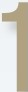 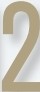 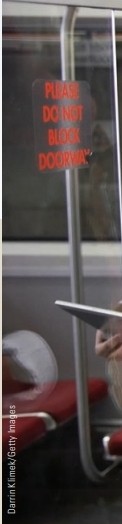 LEARNING OUTCOMESS De scribe diversity and exp lain why it matters.'9 Understand the specialchallenges that thedimensions of surface-level diversitypose for managers.'9 Expl ain how the dimensionsof d ee-p level diversity affect individual behavior and interactions in the workp lace.Expl ain the basic princip les and p ract icesthat can be used to manage diversity.Afteryou finish th is chapter,go to PAGE 280 f o rSTUDY TOOLS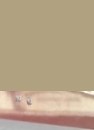 DIVERSI TY: DIFFERENCES THAT MATTERWorkplace diversity as we know it is changing. Exhibit 12.1 shows predictions from the U.S. Census Bu re a u of how the	U.S. p o p ula tio n will change over the next 40 years. The percentage of white, non­ Hispa nic Americans in the general population is expected to decline from	61 .7 percent in 2015 to 43.7 percen t by 2060. By contrast, thepercentage of bla ck Americans will increase (from 12.4 to 13%), as	willthe percentage of Asia n Americans (from	5.3 to 9.1%). Mea n while, the proportion of  Native Americans  will slightly decline (fro m	0.7 to 0.6%). The fa stes t-grow ing group by fa r, though, will be Hispanics , who are expected to increase from 17.7 percent of the total population in 2015 to28.56 percent by 2060. Other significant changes have already occurred. For e xa m ple, today women hold 46.8 percent of the jobs in the258	PARTTHREEUnited States, up from 38.2 percent in 1970.1 Furthermore, white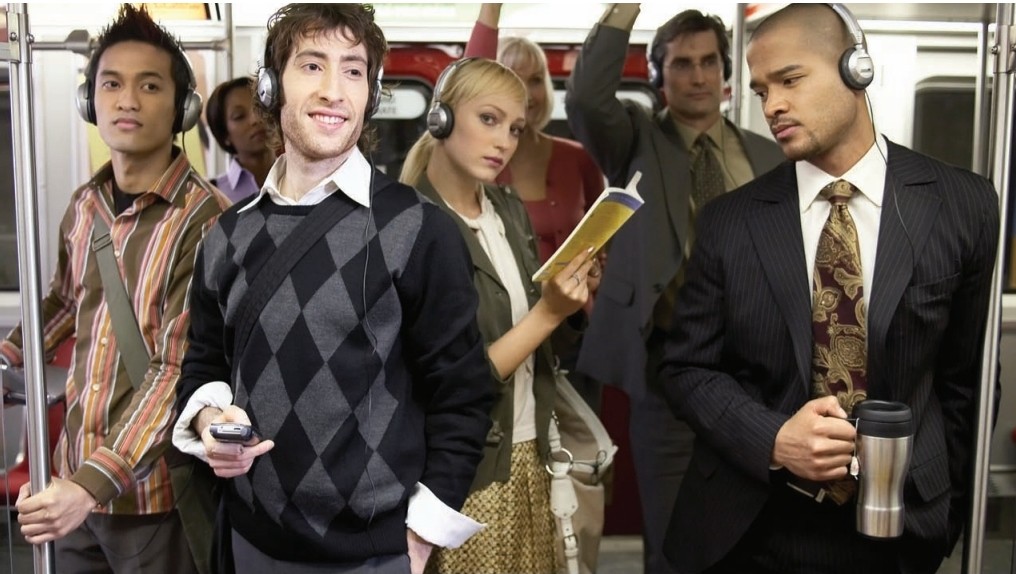 males, who composed 63.9 percent of the workforce in 1950, hold just42.8 percent of today's jobs.2These rather dramatic changes have taken place in a relatively short ti1ne . And, as these trends clearly show,Diversity means variety. T he refore, diversity exists in organizations ,vhen there is a variety of dernogr-<1p hic,th,evorkforce of the nea r futur,eviii be increasingly His­cultural, and personal differences among the people ,vhopanic, Asian An,erican, and female. It ,vill also be older, as the average baby boomer approaches the age of 70 around 2020. Because many boo1ners are ukely to post­ pone retirernent and ,vork ,veil into their 70s to offset predicted red uctions in Social Security and Medicare,vork  there  and  the  customers ,vho do  business there.\.Yi th 5,700 locations in 110 countries, few business have the diversity of locations and customers that Marriott Hotels has.• But Maniott's Executive Global  Dive rsity and  Inclusion  Council still e;-1,1 ec  ts   each  hotel  to havebenefits,  the,	vork-force  may  beco1ne  even  older  thandive rsity in terrns of its loca,lvorkforce, custo1ner, andexpected. For instanc.-e, behveen 1994 and 2024, 16- to 24-year olds (16.5 to 11.3%), 25-  to  34-year  old5 (26.2to 22.5%), and 35- to 44-year-olds (26.9 to 21.3%) ,villvendor co1nrnunities. For instance, the 1'1aniott  Mar­ quis \.Yas h i ngton, DC, which is just hvo years old, !Uled58 pe rcent of its jobs ,vithhave bec, o n e a, sn aller part of the U.S. labor force. Byapplicants from eight inne rcontrast, those 45- to 54-year-olds (18.6 to 19.4%), 55- to 64-year-olds  (6.5 to 16.6%),65- to 74-year-old5 (2.4 to6.5 %), and 75 years and older (0.5 to 1.7%)will all havebecon,e larger parts of the U.S. labor force.3city   neighborhoods, hired200 disadvantage appu­ cants " th limite,d vork ex­ perience ,vho completed aDiversity avariety of demographic,cultural, and personal differencesamonganorganization's employeesand customersExhibit 12.1Percent of the Projected Population by Race and Hispanic Origin for the United States: 2015-2060C	60.0%61.7%	59.6%57.5%	55.5%Hispanic Black·.0-.53.4%	51.3%	 	-	Asian"::,'	50 .0%a.0	40.0%•V•I:::)	30.0%4 9 .3 %47.3%45.4%	43.7%	-27.6%-	28.6%-American Indian"ClGI·.V.20.0%17.7%19.0%20 .3%21.6%	22.8%24 .1%	25 .3 %	26.5%GI0.	1 0 . 0%0.0%12.4%	12.4%5.3% 5.8%12.5%6.2%12.6%	12.6%	12.7%	12.7%	12.8%	12.9%	13.0%6. 7%-	7.1% -	7.6%-	8.0% -	8.4%	8.8%	9.1% _YearSource:"Table 11. Percent cttheProjected Population byHispanic OiginandRace for theUnited States: 201S to2060 (NP2014 TI 1); U.S.Census Bureau, accessed April 22, 20I 7,https://www.census...gov/population/p,ojections/datai/onnataV2014/ summarytables.html.joint Marriott/Goo, d vill Jobs Training Partnership,and is alreadydoing n1illions of dollars of business \vith" 'o, n e n­ and rninority-o,vned businesses.5 CEO and Chairman Bill Mani ott says that eve•)"vhe re 1ar riott does busi­ ness, 'We are broadening ho,v ,ve think about global di­ versity and inclusion, reaching across cultural borders to co1npe te for customers and talent ,vorld, vide.',.; Mani ott is regularly recognized as one of the top ten n,ostdiverse finns in the ,vorld.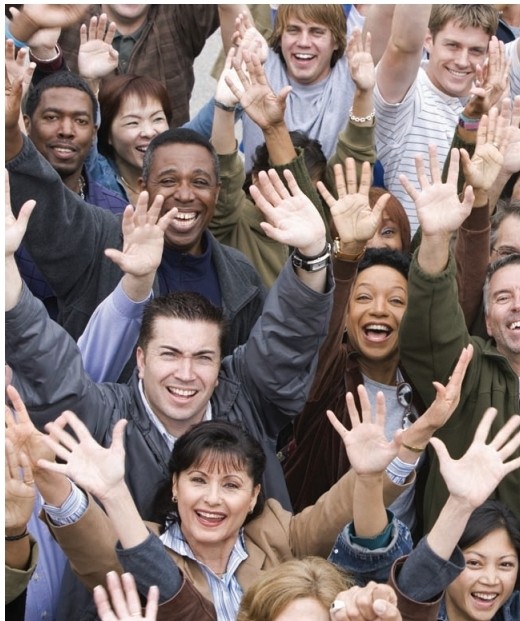 You' ll begin your exploration of diversity by learning 12-1a that diversity is not a ffi rmative action and 12 -1b that dive rsit y makes good business sense.12-1a	Diversity Is Not Affirmative ActionA com1non misconception is tha, t  vorkplace diversity andaffirmative action are the san,e, ye t these concepts differin several c1i tica, l vays, in­Affirmative action purposeful steps taken by an organization to createemployment opportunitiesfor minoritiesand womencluding their purpose, ho,v they are practiced, and the reactions they produce. To sta1t , affirmative actionrefers to purposefiil	steps taken by an organization to create  ernplo)'lnent	opportunities	for	rninorities	and,		voinen.7 By G )ntras t, diversity has a broade r focus that includes den1ogra phic, cultural, and personal diffe re nces. A second difference is that afllnnativeaction isa pol­icy for actively creating diversity, but diversity can exist even if organizations don't take purposefulsteps to create it. A local restaurant located near a unive rsity in a majorEqual Empk>)'lne nt Oppo1tu nity Co rnn1issio n, or EEOC (,V\V\v.eeoc .gov ), to ad1ninister tl1ese la,vs. By G )ntras t, tl1ere is no federal la,v or agenL')' to oversee diversity. Or­ ga nizations that pursue diversity goals and progra1ns  do so voluntarily.Fourth, afti1mative action progra1ns and diversityp ro­ grains have different purposes.The purposeof af'finnative action prognuns i5 to cornpensate for past disc1i mination,city is likely to have a rnore diverse group of employeeswhic,hvas \ despread ,vhen legislation ,vas intn:xluc.-ed inthan one located in a s1nall t<),vn. So , organizations can achieve diversity " thout aftirrnative action. Conversely, affirmative action does not guarantee diversity. An orga­ nization can create en1ployrnentopportunities for\V(Hnen and n1inorities yet not have a divers,e vorkforce.A third important difference is that affirmative ac­ tion is required by la\v for p1ivate employers " th 50or 1n o re e n1ployees, \vhereas diversity is not. Affi rrna­ tive action 01iginated , th Executive Order 11246 buttl1e 1960s; to pre ve nt ongoing disc1i mination; and to pro­ vide equal opportunities to all, regardless of  race, colo1  re ligion, sex, or national <:nigin. Organizations tl1at fail to uphold aftinnative action la\vSmay be required to» hire, pro1no te, or  give  back pay to  those not hired or pro1n oted ;» re i nstate those ,vho \Vere ,vrongly tenninated ;» pay atto rneys' fees and L )urt costs for those \vhois also related to the 1964 Civil Rights Ac,t,vhich bansbring charges against tl1e1n; ordisc1i rnination in voting, public places, fede ral govern­ ment programs, federally suppo1ted public  education, and ernploy1n e nt. Title VII of the Civil Rights Act (,w v,v. eeoc.gov/laws/statu tes/titlevii.c frn) requires that worke rs have equal e1n p loyment opp<:ntunities \vhen being hired or p rornoted. More specifically, Title VII prohibits co1n­ panies frorn disc ri1ninating on the basis of race, color,»	take otl1er actions that rnake individuals \vhole  by retu rning the1n  to	the	condition or place the,y  vould have been had it not been for clisc ri 1n ination.8Co nsequently, afllrmative action is basically a pu­ nitive approach.9 By contrast, the general purpose of cliversity p rogra rns is to create a positive work e1n ron­religion, sex, or national 01i gin. Title VII also crea ted tl1en1en,tvhere  no  one  is adv-antaged or	disad vantaged,\vhere '\ve" is everyone, ,vhere everyone  can do  his or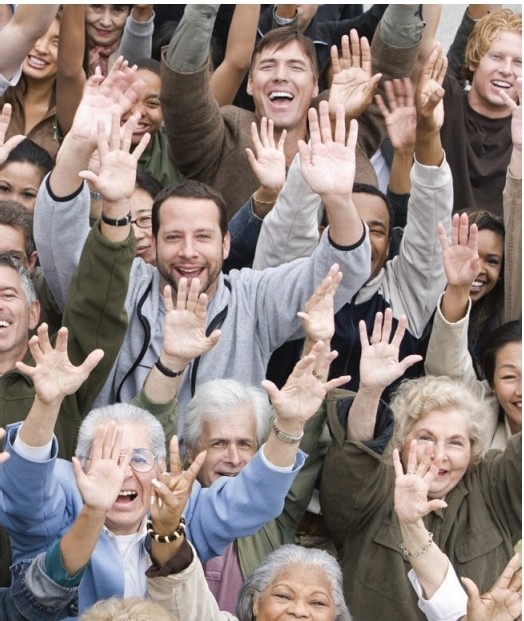 her bes,t  vork, ,vhere differences are  respected and  notignored,  and,	vhere  everyo ne  feels  comfortable.10 So , unlike  affirmative action, ,vhich punishes co1n pa  nies fornot achieving specific sex and race ratios in the,ir  vork­forces, diversity progran1sseek to benefit both organiza­ tions and their en1pk1yees by e ncouraging organizations to value all kinds of differe nces.Despite tl1e overall success of affinnative action inn1akin,g	vorkplaces much  fairer tl1an  they used  to be,n1any peop le argue tl1at so1ne affinnative action pro­ grarns unco nstitutionally offer p referential treatment to females and minorities at the ex-pense of other ernploy­ ees, a vie,v accepted by some courts.11 The An1erican Ch I Rights institute successfii lly ca1npaigned a state ballot initiatives to ban race- and sex-based af6nnativeE	action in college	ad1nissio ns, gove rnme nt hiring, and:	gove1n1ne nt contracting programs in California (1996),ll \.Yashingto n (1998), and Michigan (2006). Led by Ward Connerly,the institute backed sirnilar efforts in Arizona,,1	Colorado, Missouri,  Nebraska,  and Oklaho rna in 2008."	In  a  2014 decision,  the  U.S. Supreme  Cou1t niled  6-2 i	tl1at state ballot initiatives banning race- and sex-based action	are	constitutional.12 O ppo nents	of affinnativeaction, like Connerly, believe that affinn ative actionpolicies esta blish only surface-level diversity and, ironi­ cally, p rornote prefe rential treatine nt.13Research sho,vs that people \vho have gotten a job or pron,o tion as a result of affinnative action are co1n- 1n o nlyvie,ved as unqualified, even ,vhen clear evidence of  their qualifications exists."'  This effect is  so robustthat those benefltting fron, affirrnative action ex-pe rience doub ts  about  their competence.15 So ,  \ vhile afHrmativeto tiial, the best strategy fro,n a  business perspective  is not to be sued for discriminationat all. \ ' hen G-c:>mpanies lose, the average indh dual se ttlen,e nt amounts to ,nore than $600,000.20 And se ttle n,e nt costs can be substan­ tially higher in class-action la,vsuits, in ,vhich indi, duals join together to sue a company as a group. For exan,p le Qualc, on rn, a rnaker of co, n p uter chips, reached a G-c:>urt se t tl, e n e nt to pay $19.5 million to 3,300 ,vomen in sci­action programs have created opportunities fo,rn incni­ence, technology and enginee ring positions,vho ac,-cusedties an,d vomen, they unin tentionally produce pe rsiste nt doub ts and self-doubts regarding the qualifications of those ,vho are believed to have obtained their jobs as a result of afHrrnative action.b	Diversity Makes Good Business SenseThose ,vho support the idea of diversity in organizations often ignore its businessaspects altogether, cl,ai n ing in­ stead that diversity is sirnply the right thing to do. Yet diversity actually rnakes good business sense in several,    vays: cost  sa, ngs, att1·acting  and  retaining talent,  and driving businessgro\vth.16Diversity helps <XHnpanie,s vith co.rt savings by re­ ducing tu111ove r, dec reas ing absenteeism, and avoidingexpensive  la,vsuits.17  Because of  lost  productivity andthe cost of rec111iting and se lecting ne, vorke rs, G-c:Hnpa­ nies lose substantial arnounts of rnoney \vhen, e n p loyees quit their jobs. In fact, ru111ove r G'C>Sts t)11 i c ally a,nount to more than 90 percent of employees' salaries. By this estimate, if an executive \vho makes $200,000 leaves, the organization \vill have to spend  approxima tely $180,000 to find a replace,n e nt; even  the lo,vest-paid hourl,y  vork­ e rs can cost the cornpany as  much  as  $10,000  \vhen they quit. Because rurnover rates for African An,ericans average   40  percent   higher   than   fo,r     vhites, and since\\•omen quit their jobs at twice  the rate  n,en do, cornpa­nies that manage diverse \vorkforces ,veil can cut G-c:>s t s by reducing the rurnover rates of these  employees.16 And,  \vith  ,vcHnen  absent  fron,  ,vork  60  percent n,oreoften than men, p,ri n a,il y because of fan,ily respon­ sibilities, diversit)• programs that address the needs of fernal,e vorkers can also reduce the substantial costs of absenteeisrn.Diversity  progr',uns  also save con,panie,s  n o ney byhelping them avoid discrimination lawsuits, \vhich have increased by a factor of 20 since 1970 and quad,upled just since 1995. In one survey conducted by the  Soci­ ety for Human Resource Manage,n e nt, 78 percent of respondent5 reported  that diversity efforts helped thernavoid la\vSutis and litigation G-c:>s t s .19 In fact, because co,n ­panies loseh vo-thirds of all di,sc i rnination cases that gotl1e cornpany of giving the,n k>,ver pay and chances for prornotion tl1a,n n e n.21D iversity also n,akes business sense by helping con,­ panies  attn1,t   and	retain	talented,	vorkers.22 Female e,nployees at Google \vere onc.-e hvice as likely as male en,ployees to quit the G-c:>mpany. Cornpany data revealed tl1at many of tl1e ,vcnnen ,vho left \vere young rnothers. Google head of human resources Laszlo Bock res ponded by substan tially increaSing parental leave at the cornpany. Biological rnothers no,v get 18 ,veeks of fully paid leave for the birth of a child, and 1n o tl1ers ,vho exp,e  i e ncec, o n ­ plications  d,u i ng childbirth		receive 22 ,veek5. P1i1nary caregivers, adoptive caregivers, and surrogate  caregivers are also eligible for 12 ,veeks of  fully paid  tirne off.  No,v, a ne\v mother is  no rnore  likely to  leave Google  tl1an  the a verage, e n p loyee.23 Diversity-friendlyoon,panies tend to attJ·act better and, n o re diverse job applicants.Verysirnply, diversity begets more diversity. C,o n pa nies tl1at make F<tr ­ tune rnagazine's list of the 50 best con,panies for minorities or are recognized by \Vorking \Vornen and Diversif:I.J Inc. n,agaz ine have already attrac,-ted a d ive rse and talented pCK:>I of job applicants. But, after being reG-c:>gn  ized for their efforts, they subsequently ei.-perience bigincreases in both tl1e quality and tl1e diversity of people ,vho apply for jobs. Research shows that con,panies ,vith acclaimed diversityprogra,ns not only attract ,nore talente,d vorkers but also have higher perfonnance in thestock n,ar ket.24The tl1ird  \vay  that diversit)• makes  business sense is by driving bu. iness growth. In the United  Sta tes today, tl1ere are 43 millicm Af,ican Arne,i cans,57 ,nillion HispanicArn, e i ca ns,and18 million Asian Ame,i ca ns\\  th, respectively, $1.2 tJillion, $1.3 ti·illion, and $825 billion in pu1·chasing power. Given the size of tl1ose n,arkets, it should n' t be s, u p ris ing that a survey conducted by the Sciciet)• for Human Resource Management found tl1at tapping  into  "diverse  customers  and  markets"  \vas   the n, u n be r-o ne reason rnanagers gave for implen,e nting diversity prograrns.25 De,nand for air travel in Asia is ei-.ploding a5100 million n v passengers fly everyyear. To meet surging d, e n a nd, the region'sairlines \vill need to add 226,000 pilots over the next 20 years- far ,nore tl1an the  current p<K:>I of job candidates. Despite needing more pilots, ,nany Asian airlines ,von't hire ,vomen outleadership team is a broade r mix of ethnicities, genders, and sexual 01ie ntations. Emboldened by Donald's focus on diversity, president of Prin cess Cruises Jan Swartz worked with her team to redesign bedding for its typical customer-   a  53-year-old,    vo1nan  going  through  1neno­ pause and suffe1i ng  fro1n  ni g ht S\ve ats and hot flas hes.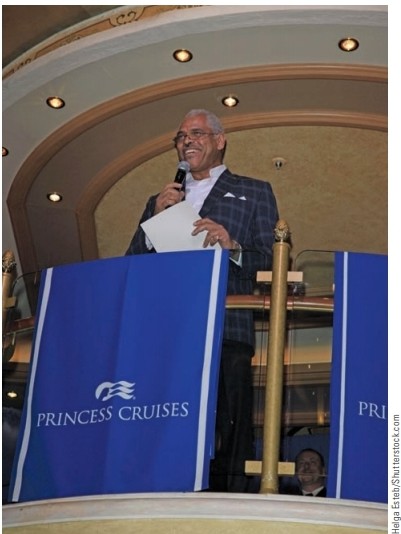 \.Yhile ltLxu1ious, the n v bedding doesn't tr'<1p heat and is layered so that it can easily be take n on and off. Atten­tion to diffe re nt customers' nee ds is exact,ly vhat Donaldwas airning for: " I guarantee if you get a dive rse group of people aligned  around a comrnon objective " th a pro­ cesst,o vork together, theywill out-engineer, out-solution a homogeneo us tearn 90 percent of the tiine."00 Carnival's stock p1i ce has Iisen 53 percent unde r Donald and its pro6ts are up 15 percent to S1.2 billion.SURFACE -LEVEL DIVERSITYA survey that asked rnanage rs "\.Yhat is rneant by dive r­ sity to decision rnakers in your organization?" found tl1at tl1ey n,os t fre q ue ntly rnentioned race, culture, sex, na­ tional 01igin, age, religion, and regional oligin.30 vVhen1nanagers desclib,evorkers thi,svay, they are focusingon  surfac-.e-level	diversity.	Surface-level diversityco nsists  of  diffe re nces	that are,inmediately observ­of conc-.en1 about rnale and fen,ale pilots shaiing bunka ble, typically unchangeable, and easy to rneasure.31 Inspace on long flights,( vhich are comrnon in tl1e region).otl1e,rvords, independent observers can usually agreeHoweve1 son,e ca rd e rs like Vie tnam Airlines have begu n  actively  recn)iting,   vomen  by creating  flexible, fan,ily-frie ndly sch edules. Mireille Goyer, founde r of tl1e Institute for\.Yo1ne n of A ation \.Yorld" c.le, believes thaton di1ne nsions of surface-level diversity,such as another person's age, sex, race/e thnicity, or physical capabilities .Most people start by using surface-level dive rsity to categolize or stereotype other people. But those initialrefusing to recru,itvomen is shortsighted:"Arbit ra1ily re­categolizations typically giv,evay to deepe r in1pres sio nsducing the potential pool . . . has strangled gro,vth and led to today's situation."00 Boeing executive Shen)' Car­fonned frorn kno,vledge of others' behaviors and psycho­ logical characte1i stics such as personality and attitudes.32bary, ,vhose te, a n ass ists Asian airlines in b·aining pilots,\.Yhen you tlunk of others thi,svay, you are focusingagrees: "There is such an enonn o us de1na nd tl1at tl1e gender bias ,vill have to be pushed aside."27Diversity also helps con,pa nies gro,v through highe r­ quality proble1n soh ng. Though diverse groups initially have more difficulty,vorking togetl1er than hornogeneous groups, diverse groupseventually establish a rappo rt and can a better job of identifying  problems  and generating alte rnative solutions, the  hvo, n ost in,portant steps in proble rnsolving.28 When An1old Donald became CEO of Carni val Co rpo r-atio n, his  first  rnissio,n  vas  to  fix op­ e rational issues and dive rsi • the custo1ne r base . To ac­ co1nplis h this, he hired ,a     de va1ie ty of n, e v executives at seven of the c, o n pa ny's 10 cn)ise lines. No,v, Carnival'son dee p-level dive rsity. Deep-level diversity co nsists     of     diffe re ncestl1at are co1nrnu11icated tl11·o ugh ve rbal and non­ verbal behaviors and are learned only through ex­ tended interaction , th otl1ers3.3       Examples     of d eep-level diversity in­ clude personality diffe r­ ences, attitudes, beliefs, and values. Inother,vord ,Surface-level diversity differences such asage, sex,race/ ethnicity,and physical disabilities that areobservable, typically unchangeable,andeasy to measureDeep-leveldiversity differences such as personality andattit udesthat are communicated through verbal and nonverbal behaviorsand are learned only through extendedinteraction with othersas people in diverse ,vorkplacesget to k-no,v each other, the initial focus on surface-level differences such as age, race/ethnicity, sex, and physical capabilities is replaced by dee per, more complex kno,vledgeof Gx:>,vorke rs.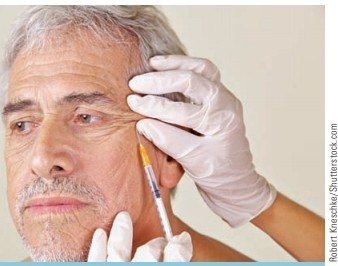 If  rnanaged  properly,  the  shift  from  surface- todeep-level diversity can aL-complish hvo things.3	First,95 percent of studies on this issue sho, v that getting to k-no,v and understand each other reduces prejudice and conllict .35 Second, it can lead to stronger social integra­ tion. Social integration is the degree to ,vhich group me1n bers are psychologica lly attracted to ,vorking \\>ith each other to aL-complish a co m1no n objective,or, as one manager put it, '\ vorking together to get the job done." Because age, sex, race/ethnicity, and disabilities are usually  irnmediately observable,	rnany  managers and,vorke rs use these di1ne nsionsof surface-level diversity to  fonn	initial irnpressions and catego1izations of co­,vorke rs, bosses, custo1ne rs, or job applicants. vVhile not always immediately kno,vn, se>7. Jal orientation and gen­greater- rnore expensive- use of health care benefits.37 Fac,-ebook founder and CEO Mark Zuckerberg once said, "I , vanttostressthe in1portance of being ) :>ung and techni­der identity (often referred to as LGBT, rneaning les­cal . . . Young people are just smarter."s3O :>nsistent ,\>ith thatbian, gay, bisexual, or transgende r) may also be a fonn of su1f ace-level diversity. Whether intentional or not, someti1n es those initial categolizationsand irnpressions lead to decisions or beha,>iors that discli1ninate. Conse­ quently, these dirnensions of surface-level diversity pose special challenges for rnanagers ,vho are tl)>ing to create positive work en,>ironments ,vhere eve1)'one feels com­ f<Ht a ble,and noone is advantaged or1lisadvantaged.Let's learn moreabout those challengesand theways that 12-2a age, 12-2b sex, 12-2c sexual and gender iden­ tity, 12-2d race/ethnicity, and 12-2e mental or physi­ cal disabilities can affect decisions and behaviors in organizations.a AgeAge discrimination is treating people differently (for exa1nple, in hi1i ng and Hring, p ro1notion, and compensation ded si<ms) becauseof their age. The ,>ictirns of age discrirni­ nation arealrnost ahvaysolder,vorkers, and thedisc1in1ina­ tion is based on the assurnption that '') :>u can't teach an olddogn v tiick5." Pe rhapsthisstereotype (andthe fact that the average age of e mployeesat Google, Facebook, Linkedl n, and Apple are 20, 28, 29, and 31 respectively), Apple and Dn:>pbox are a1nong the companies that have specified prefere nces for"ne,vgradf' in job openings. Because that clearly \>iolates the Age Discrimination in Ernployrnent Act, G'())npanies such as Zipc.-ar, Panasonic, and , yes, Facebook, no,v list being a "digital native" a5 a job requirement.39 Ingrid Fredeen of NAVEX Global, a supplier of ethic.-s and Lx:>mpliance pro­ gra1ns, says the te1m makes her c1i nge because it implies that "onlyyoung applicants need apply.".io T he increa5e in age discri1n i nation d ai1ns filed ,\>ith the EEOC, 20,857 in2016, up frorn 15 ,785 in 1997, suggests that disc1i n1inato1)' attitudes like this stillexist.41So, ,vhat's realityand ,vhat's n1yth? Doolder employees actually oost rnore? Inson1e , v-ays, theydo.Theolder people are and the longer they stay ,\>ith a c,-ornpany, the rnore the co1n panypays for sala1i es, pension plans, and vac-.ation time. But older ,vorkers cost c-,ornpanies less, t( K), boc-ause they sho,v better judgn1ent, care 1nore atK:>ut the quality of their " rk, and are less likely to quit, sho,v up late, or be absent, the cost of,vhich c.·an besubstantiaJ.•2 A1neta-analysiscorn­Social integration the degree to which group memb ersare psychologically att racted to working with each other to accomplish a common objectiveAge discrimination treating people d ifferently (for example in hiring and firing, promotion, and compen sation d eci sio n s) b ecause of their ageis why, acx, ,orclingto con1e­ dian Bill Maher, "AgeiS1n is the last aL-ceptable preju­ dice.$" I ndeed, it's c-,orn­ monly  believed  that older,vorkers are less rnotiv-ated, less pnxluctive, more prone to illness and ac-,cidents, not interested in leanung ne,v things, cost more, and makebining the results of 118 individual stu<lies also found that older workers are1nore likely to help others at,vork and are much less likely to use diugs or alcohol at ,vork, engage in, vorkplaceaggression, or be involved in accidents. The au­ thors of thi5studyconcluded, 'T he stereo type ofolder, vork­ ers asdifficult colleagues, then, seerns largely unfr>unded."43 As for the \\>idespread belief that job perfonnance declines \\>ith age , the scientific e\>idence clearly reliJtes this stereotype . Pe rfor mance does not decline ,\>ith age ,regar dlessof the type of job.44ONE IS THE LONELIEST NUMBERven as thenumber of women in the managreial ranksof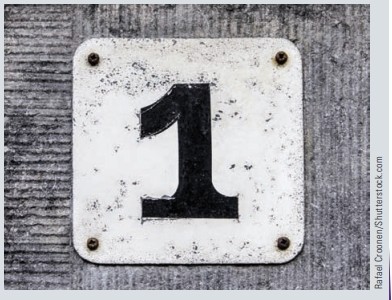 U.S. companies is growing, in many companies, it seems there is an upper limit. Researchers have found that, if there is a woman on an execuivt e team, then thechances of an­ other woman joining the team drop by 51 percent.Among the 1,500 Standard & Poor's companies, 8.7 percent havea top femalemanager, but when one of the top fiveexecutive positions in thecompany is held by a woman,she is usually the only one on theteam.Researcher Cri stian Dezsospecu­ lates that top male managers may just want to fill a quota and"checka box. Theyareoneand doneSource:R.Feintzetg,•oneOften Appears to Be thelimit forWomen at theTop;WallStreetJournal, Ap<il8,201S,B6.---	\Vhat can co, n pa nies do to reduce age disciimina­ tion?-'5T o s ta1t , rnanagers need to recognize that age dis­ crimination is n1uch 1nore pervasive than they probably12-2b SexSex discrimination occur,svhen people are treatedthink. \Vhe reas "ol<l"  used to, n ea n mi<l-50s , in  today's, vorkplace "old" is closer to 40. \1/hen 773 CEO,s vere asked, "A, t  vhat age <lo es  ,a   vorker's productivity peak?" the average age they gave ,vas 43, ,vhich is concerning because  the  median age  (half above, half  bek>,v ) of U.S.,	vorkers is 42.46  Thus, age  <lisc ri rnination 1nay be afl'ec t­ing 1nor,e	vorkers because perceptions about age havediffe re ntly because of their sex. Sex discrin1ination andraciaVe thnic discri1nination (discussed in section 12-2d) are often associated ,vith the so-calle<l glass ceiling, tl1e invisible barrier tl1at prevents women an<l minorities fron, advancing to tl1e top jobs in organizations.To ,vhat exte nt <lo \\•omen  face  sex  disc rirnina­ tion in tl1,e vorkplace? Alin ost e ve •)' yea r, the EEOCchanged. In ad <li tion, " th the aging of the baby boo1n­ e rs, age disc1i rnination is more likely to OG-<:ur,si n p ly be­ cause  there  are  n1illions  more  olde,r   vorkers  than  thereuse<l to  be . I n 1992, 1 in 1,2   vornen \\•Orked  be yond thereceives  be nvee n 23,000 and 30,000 charges of sex­base d d isc riinination.50 In so n,,e vays, t he re is 1nuch less sex discrirnination than there  used to be. For ex, a n p le, whe rea,s  v<H:  nen hel<l o nly 17 percent of manage rial jobsage of 65. In 2016, 1 in 7 do. By 2024, 1 in,5 vo1ne n age 65 and olde,r vi,ll vork.47 And, because stu<li es sho,v thatin 1972, today they hold 52  percent of 1nanagerial andprofessional jobs, and tl1ey hold 47 pe rce nt of all jobs in th,e  vork"Place.51Lik, e vise,,	v<:Hnen o,vn 38 pe rce nt ofinterv,ie ve rs rate younger job candidates as rnore quali­all U.S. businesses. Altl1oug,h  v<:>1n  e n o,vned 2.8 millionfied  (even,	vhen  they aren't), G'()rnpanies  nee d  to  t rainmanagers an<l r e c 1uit e rs to make hiiing and promotion decisions on the basis of q ualiHca tio ns, not age.C, o n p a nies also need to1n onitor the e;,.te nt t,o vhichbusinesses in 1982 and 5.4 rnillion bus inesses in 1997, today   they  o,vn   11.3  rnillion   businesses, generating$1.6 trillion in sales and eniploying more tl1an 9 1nil lionpeople!52  Finally,thoug,h  vomen still earn less than n,e nolde, r vorkers receive training.The U.S. Bureauof Laboron average, the <li ffe re ntial is narn),ving.\.Von,e n earnedStatistics found that the number of training courses andnumber of hours spent in training drop dra1na tically aftere1np loyees reach the age of 44.48 Finally,cornpanies need to ensure  that  younge r  and  older  workers  interact " th each other. One  study found  that younge,r vorke rs ge nerally hold positive v,ie vs of olde,r vorkers an<l that the more tirne theyspen,t  vorking ,vith ol<le r G, ) vorke rs,81 percent of ,vhat 1ne ndi<l in  2014,   up   from 63 pe rcent in 1979.53Although progress is being 1nad e, se x disc1imi­ nation continues to operate via the glassceilingat highe rSex discrimination treating peopledifferently because ofth eir sexGlass ceiling	theinvisibl ebarrier that prevents womenand minorities from advancing to thetop jobs ino rganizationsthe more  positive  their attitudes becaine.49	levels in organizations,	asScrub Resumes to Remove Bias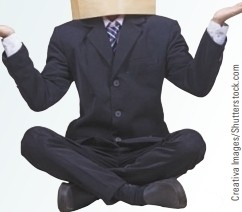 n an effort to reducehiring biases and improveworkplace di­ versity, some companies have begun using a technique called blind hiring. With blind hiring, information such as a person's name and alma mater are redacted from his or her resume and worksample before reviewingthem.Thisway,thehiring manager can evaluate candidates based solely on theirpast experiences and actual work performance. The goal is to reduce unconscious biases that may result in givingpreferential treatment to a candi­ date ofaparticular sex or ethnicity, or with work experienceat a prominent company or adegree froman elite school, things thatarenot always accuratepredci torsof a good fit.Source:R Feintzeig."TossingOut theResumein Favor of'Blind Hiring,' Wall StreetJourna( Janua,y 6, 2016, Bl.shO\Vll in Exhibit 12.2. For instanc,e,vhile the trends are\V01ne n, and the nu, n be r,svere even lowe r for ,vomengoing up,vard,,v<H:nen \Ve re the top ean1ers in just 9.5of color. Indra K. N OO) . PepsiCo's CEO, is the onlypercent of co1npa nies  in 2016.5 '   Like"	se,  only 18 pe r­	\V01ne n of color hea ding Fort une 500 c, o n pa nies.55 Incent of corp<>r ate	o ffice rs (that is, top rnanagen,e n,t)Exhibit 12.2verefact, only 27 of the 500 largest co1npanies in the UnitedStates  have,	vomen  CEOs.56 Similarly,   only  20.6 percentof  the  1ne rnbers of U.S. cor­Women at Fortune 500 and 1000 CompaniesTopEarners;' i:CLE0u   Corporate8	Officers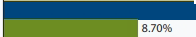 "'C:::,.0..Boards of Directors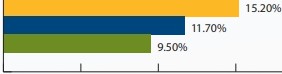 0.00%	5.00%	10.00%	15.00%	20.00%	25.00%Sources: •women in S&P 500 Companies." Catalyst, March, 1 2017, accessed April 23, 2017,http://www.catalyst.org/knowtedge/women-sp-500-<:ompanies; J. Lublin, •0ozens of Boatds Excluded Women for Years:Wall Street Journal.December 27, 2016, accessed April 23, 2017. https://wWV11.wsj.com/artides/dozens-o(-boards-excluded.	omen-for-years-1482847381;8. Darrow,•Nearly All Fortune 1000Companies Are Still Led by Men:Fornme, September 6, 2016, accessed April 23, 2017, http / / fortune.com/2016/09/06/fortune-1000-stilHed-by-men/;V. Z.,ya,•FemaleFortune SOO CEOsSet to BreakRec"'ds in 2017,-Forrune,December 22.2016,accessed April 23,2017, http-//fortune.com/2016/12/11/female-fortune-SOO-<:eos-2017/.''U.S. Women in Business. catalyst,June 10, 2014, accessed July 11, 2014, http://wWV!I.catayl stO. fg/knowledge/us-women-business-0.porate boards of  directors are \V(Hnen.57Finally,a rneta-analysis of 97 studies c.•ove1ing 378 ,85 0 e mployees in n,ultiple in­ dustries over three decades found that, "Across occupa- tions ranging from bank tell­ ers to acc.>untan ts, industries ranging from IT to health­ care, and jobs ranging from mundane to challenging, our results sho,v that sex differ- ences   in   organizational  re­,,,ards ,vere  alrnost  14 ti,neslarger than sex  diffe re nces in perfonnance eVa' luations. Moreover, perforrnance dif­ fe re nces  did   not  ex1l1ain re­,,,ard diffe re nces beh veen men and \V<)l nen."MIs sex disclimination the sole reason fru- the slo,v rate at ,vhich ,vomen have been re,,,arded and prornoted to1n iddle and upper levels of 1nanagement and corporateSo, ,vhatcan cornpanies do to n1ake sure that ,vomenboards? So1ne studies indicate that it's not.59 In sorne instances, the s,lo v progress appears to related to choices of college rnajor, jobs, and careers. After examining 47,000 resumesover seven years, jobssite Glassdoor.G )rn found that, "Many college majors that lead to high-pay­ ing roles in tech and engineering are 1n a le do rninated ,,vhile rnajors that lead to lo·,ver-pa) ng roles in social sci­ ences and libe ral a1ts tend to be female dorninated, plac­ ing rnen in higher-pa ng career pathways, on  average. Nine of  the  10  highest  pa) ng  rnajors ,ve  exa1n  ined are 1n ale do1ninated. By contrast, 6  of the 10  lo,vest-pa  ng 1n ajors are  fen1ale  do minated.',w  Fo, example ,v<:Hnenearn just 21 percent of enginee1i ng degrees , but nearly78 percent of psychology degrees.61 Like, vise , men's career and job choices are often driven by the searchhave the same opportunities for development and ad­ vance1ne nt as men?One strategyis mentoring,o r pairing promising fen1ale executives ,vith se nior executives from whom they can seek ad, ce and suppo rt.68 Sa le sfo rc e , a leading custon1er relationship 1nanagement sol'n-vare company, has a 1n e ntoring prograrn for ,v<:Hnen. So, co­ founde r Parke r Har1is, ,vho encourages Salesforce rnan­ agers to speak up about their arnbitions, ,vas surprised when he c:liscove red that Leyla Seka, ,vho ran their mobile apps unit, ,vas prepa1ing to leave. Seka ,vanted to lead a larger division but thought her bosses didn't think she,vas capable, so she c:lid n't share her aspirations. In fact, her bosses found her so capable, they hired her to run Desk.G m, a cornpany rece ntly acquired by Salesforce, and  coached  her  as she  developed  her  leade rship skills.for	higher pay and adv-ancernent,,vhile ,vomen are" I've never had n1ore fun a,tvork, and I've never felt1n o re likely to choose jobs or careers  that also give thern a greater sense of acG )rnplishrnent, more G )ntrol over their work schedules, and easier  n1ovement in and outof  th,e     vork-place.62 Fo r  instance, 82  percent  of ,vomen,, thout children are interested in  being  pron1oted to the next level, cornpared to 73 percent of ,vo1nen ,vith hvo or  rnore children.63   Like,, se,  a  survey  by Leanin. Org and McKinsey & Co. of 30,000 people in 118 co1n­ panies found tha t 78 percent of 1nen and  75 pe rcent of ,vomen ,vanted  to  be pron1oted,  but just 43 percentn1ore challenged," she says. "I almost 1n issed this oppor­ tunity byshutting the doors on rnyself."1;9 I n fact, 91 per­ cent of fe1nale executives had a n1entor at sorne pointand felt their rnentor ,vas c1i tical to their adv-ancement.Another   strategy   is    to  1nake   sure   that  n1ale­do1n inated social acti, ties don't unintentionallyexclude,vo1nen. Nearly half (47%) of ,v<:Hnen in the workforce believe that "exclusion frorn infonnal nehvorks" makes it n1ore di fficult to advance their careers (by contrast, just 18% of  rnale CEOs thought  this ,vas a  proble1n).  For in­o,fvo1ne n ,vanted  to   be  top  executives  co1n pa r ed	tostance, at cornpany conferences, Rocl"vell Automatio n53 percent for men.""As those nu1nbers suggest, wo1n e n are histo1icallyhas replaced cock-tail receptions (that is, hanging out at the bar), ,vhich are a traditional social function at confer­much rnore likely than 1nen to plioritize family ove, rvorkences,,, th alternativeacti, ties, such as chili cook-offs.70atso1ne tirne in their careers. Even Indra N<:>O) , PepsiCo's CEO, says, "Myobserv-ation . . . i that the biological clock and the career clock are in total conflict ,, th each othe r. Total, cornplete conflict. \.Yhen you have to have kids you have to build ) >ur career. Just as you're 1i sing to 1niddle managernent, your kid need you bet-ause they're teenag­ ers, they need you for the teenage years . . . And as you gro,v even 1nore, your parents need you because they're aging. So ... ,ve c-annot have it alJ."6'>Beyond these reasons, however, it's likely that sex discri1nination does play a role in ,v<:Hnen's s lo,v prog­ress  into  the highe r levels of management. And even ifAnother is to designate a go-to person other than their supen sors that ,vomen can talk to if they believe that they are being held back or disc1i rninated against be­ cause of their sex. That person, of course, rnust have thekno,vledge and authority to conduct a fair, confide ntial internal investigation.711 2 - 2 c Sexual and Gender IdentitySexual orientation indicates an individ ual's att rac­ tion to people of the sarne and/or diffe rent sex. Sexual orientation discrimination occurs ,vhen peopleyou don't think so, rnany of the ,vomen you ,vor,kvithare treated differently because of their sexual orien­probably do. In fact, studies  indicate  that  90  percent of ,vo1nen belie ve the glass ceiling hurts their careers, and 80 percent said they left their last job because  of the glass ceiling and that starting a business alk>,vs them to avoid the caree r lirnitations of the glass ceil­ ing.66 D iscrimination is believed to be the n1ost sig nifi­ cant factor behind the  lack of ,vomen  at  top levels  of 1n a nage1ne nt.67tation. Usually,  sexual ori­e ntation discrin1ination occurs to,vard lesbians, gays, or bisexuals. T hough less frequent, straight or hete rosexual people can be discrin1inated against, too. Accorc:ling to theSexual orientation anindividual 'sattracti on to people of the sam e and/ or di fferen t sexSexual orientation discrimination treated peopledifferently because of their sexual orientationEEOC, examples of sexual o rienta tion <liscri1n ination include not hiring, not promoting, firing, a,varding  a lo,ver salary,denying spousal health insurance, or 1na k­ ing derogatOI)', sexually  oriented,  or disparaging  corn- 1n e nts because of so1n eo ne's sexual orie ntation.72A transgender person is someone \vhose personal and gender identity diffe r  fron1 the  person's  biith  sex­ for exan1ple, someone born female ,vho identifies as male. Gender identity discrimination occurs" 'hen  people are treated differently because of theirgender identity. Ac­ cording to tl1e EEOC, in addition to typkal discrimi natory acts, exarnples of gender identity disc1in1ination include Sting an e1nployee \vho i5 planning, 1naking, or has C<)1n ­ pleted a gender transition, denying equal access to a G >m­ mon restroom co1Tesponding to tl1e e1nployee's gender identity, or intentionally not using tl1e narne and gender pronoun e<>rresponding to the person's gender identity.73Fede ral, state, and city la\vS rega rding ,vork-place disc ri1nination in terms of age, sex, race/ethnicity, and mental or physical disabilities have been in  place for 20  to 50 years (See Exhibit 11.2, Surnmary of Major Fed­ eral Ernployrnent Laws in Chapter 11). By co ntrast, la,vs and regulations regarding sexual orientation and gender identity <lisc 1i1n ination are ne\v, in question, or not yet in place. Since Title VII of the  Civil  Rights  Act ex1l1ic­ itly prohibits e1np loyment discrirnination on the basis of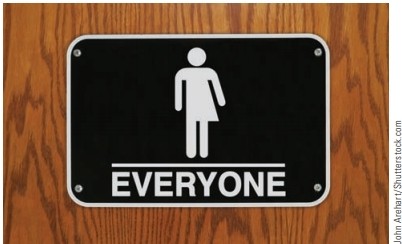 To ,vhat extent do LGBT individuals fac,-e sexual orientation discrirnination or gender identitydiscri1nina­ tion in the workplace? T\venty-nine states <lo not pro­ hibit sexual 01i e ntation discrimination, and 33 states do not prohibit gender identity disc1imination. \.Yi th federal law being unce rtain , that means that in roughly 30 or n1ore U.S. states, LGBT en1ployees can be 6red, not prornoted, or not hired just because they  are  LGBT. Not surp1i singly, 53 percent of LGBT e mployees hiderace, e<:>lor,  religion, sex, or  national  01i gin,  a strict in­tl1eir sexua l 01ientation or gender identity a, tvork, \vhileterpretation is that Title VII does not c, wer sexual ori­ entation or gender i<le ntity.74 Ho,vever, the EEOC has35 percent lie about  their  personal  lives.78  Thirty-five pe rce nt ,vho ,vere open about their sexual o r genderruled tl1at Title VII's sex discrimination provisio n pro­identity have reported being harassed a,tvork.00 Si»iy­hibits, "<lisc rin1ination against e mployees on the basis of sexual orientation and gender identity."75  In  April  2017, a fed eral appeals court up held that ruling76 But, tl1e U.S. Sup rerne Court has yet to 111l e on this decision.Altl1ough tl1ere is currently sorne unce1t ainty regarding federal law, 22 states have laws preventing sexual 01ientation disc1imination, and 17 states have la,vst\vo percent of LGBT employees have heard disparaging jokes about gays or les bians, 42 percent have heard jokes about bisex11als, and 40 perc.,-ent have heard jokes abo utb·ansgender people.61In  2015, the EEOC received 1,412charges of sexual identity or gender identity discri1nina­ tion, up 28 percent from 1,100 charges in 20146. 2A na­tional survey of  nearly 28,000 transgender people foundaddressing gender identity discriinination.77 Rather thantl1at 27 percen,tve re fired , not promoted, or not hired,	vait for tl1ela,vto se ttle, n1anyco1npanies haveproactivelybecause of sex11al identity; 15 percent ,vere verbally ha­changed their policies to prohibit sex11al 01ientation andrassed, physically attacked, or sexually assaulted a, tvork;gender identity disc1i1nination. To<l<l Sears , \vho founded Out Leadership, a nonp rofit organization that partners15 pe rcent ,vere une mployed;l 3 percent had lost a job because of gender ide ntity; an<l tl1at 77 perc,-ent took" th C<:>rnpanies to developsteps a, tvork to hide or delay their gender transition.83transgender person someon e whose p ersonaland gender ide ntity diff er fr om the person's birth sex- for example, som eone bo rn female who identifi esasmaleGender identity discrimination treating p eople differentl y becauseof their genderidentityLGBT-ind usive	,	vork­ places, says, " Big business,vas \vay out al1ea<l of gov­ e1111ne nt \vhen it can1e to creating do1nestic	partner benefits for theii· tean1s­ an<l they rernain ,vayout in front \vhen it c.,:>1n es to non- discri1nination policies."78\.Yhat can cornpanies do to rnake sure that LGBT indi, <luals have the sa1ne opportunities as others? Start by including sex11al o rientation and gender identity in nondiscrirnination and equal opportunity policies. Ben Hladilek, executive director of hurnan resources at JPMorgan  Chase, said, 'W ha,t  ve  have found in our  re­ cruiting efforts is that individuals will often look for sig­ nals about \vhat a culture is like; ha, ng gender identity protection signa,ls ve are a diversity leader and are se1i ousabout pr<>viding an inclusive environrnent."84   Organiza­ tions can reduce the is<>l ation that LGBT e mpl<>yees    o ften feel at,vork by connectingLGBT e mpl<>yees     t<> mentors and  creating  e1nployee  res<>urce  gr<>ups ,vhere  LGBT e1n p loyees can learn fron, and supp<>rt e ac h <>ther.85  Most<>rga  nizations are unable to track , vhether LGBT ernpl<>y ­ ee s are treated fairly because they don' t ask en,ployees about LGBT status. Companies can fix this by giving LGBT empl<>yees the opp<ntu nity t<> G >nfidentially self­ identify their sexual <ni entati<>n or gender identity as part<>f the nonr,al gathe1ing <>f d e ,n ogr  aphic inf<>nr,a   ti<>n.86A fe,v additional ste ps are required  t<> be sure  that transgender en,pl<>yees are  treated  the  same as other ernployees. A srnall butcritical step is changing the ern­ pl<>yee's narne <>n all official records, including badge,<>ffice  and phone  nu1nbers, ernail, c<>rp<>r ate directory, business cards, and any,vhere else the e,n pl<>yee   's  name appears. Chl<>e,  a G >py ,vrite r at the Leo Burnett adve r­ tising agency, transitioning fr<>1n male to female, had to ,vait five rn<>nths for a court date to officially change her na1ne. \Vhen the human resources departn,ent learned <>f t he delay, it changed her na,ne in all C(Hn­ pa ny records rnonths before the G )urt made the change<>fficial.87  Co,npanies can  als<> publish  guidelines  and protocols f<>r ge  nde r transiti<>ns that make clear the re­ sp<>nsibilities for the transitioning e mployee, as ,veil asN<>netheless,  str<>ng  rac ial and ethnic  disparities  still exist. F<>r instance, ,vhereas 11.9 percent of en,ployed A1ne rica ns are black, <>nly 7.5 percent of rnanagers and3.4 percent <>f CEOs are  black. Sin,ilarly,16.7 perce nt<>f e rnployed A1ne ricans are Hispanic, but only 9.9 per­ cent are ,nanagers and 6 perce nt are C EOs. By con ­ trast, Asians, ,vh<> co nstitute 6.1 percent <>f e n, ployed worke rs, ar e better represented, holding 6.1 perce nt of 1na nage rnent j<>bs and 5.6 percent of CEO jobs.93\Vhat accounts for the dispruities benveen the per­ ce ntages of rnino1ity g r<>ups in the gene ral p<>pulati<>n and tl1eir sn,alle r representation in ,nanage ,ne nt p<>Sitions? S<:nne Sh)<:lies  have  f<>und that the c:lis pa1ities  are due  to preexisting differe nces in training, educati<>n, and skills.\ Vhen Afiic.-an A1ne1i ca ns, Hispanics, Asian Americans, and whites have Similru· s kills, training, and education, they are 1nuch 1n<>r e likely to have sirnilru· jobs ru1d s alruies.1'•O ther stuc:lie s ,  h<>weve1  pr<>vide incre asingly strong direct e, dence of racial or e thnic discrin,ination in the w<>rl,1l1ac,,e. For exarnple, one study c:lir e c tly tested hiring discri1ninati<>n by senc:ling pairs <>f blackru1d ,vhite rnales and pairs of Hispanic and non-Hispanic n,ales to apply f<>r the sa,ne jobs. Each pair had resu,n es ,vith identical qualifications, and all , ve re trained t<> pr ese nt thernselves in si1nilru· , vays to rninirnize <:liffe re nces du1i ng intef\ie,vs. T he  research ers found  that the ,vhite  1nales g<>t  threetheir su bordinates, colleagues and 1nanagerss.8For ex­times as many job offers as the black rnales, ru1d that thea,nple, EY, a global acc<>un ting firm, has aset <>f t r ansi­ ti<>n g u id e lines that specify everything fr<>rn a ppearance (dressingc<>nsiste nt ,vith one's ne,v gender and unisex rest roo1n and locke r ac-,cess),  t<> i dentifyi ng a  support tearn, rnec.lic al leave, and health benefits.89 Finally, the\V<>r ld Pr<>fessional Ass<>ci ation for Transgender Health has published Standards<>f C are t<> assist c<>rnpanies in pr<>viding  medical  care  for  transiti<>ning  transge nde r e rnpl<>ye  e s . 0012-2d Race/EthnicityRacial and ethnic discrimination <>c c urs ,vhen people are  treated  diffe rently  because  of  their  race or ethnicity. To ,vhat exte nt is racial and ethnic c.lis ­ crin,   i nation a  factor in the ,v<>r kplace? Every year, the EEOC receives benvee n 26,000 and 36,000 charges<>f r acial c.lisc ri 1nination, ,vhich is  m<>r e  tl1an a ny other type of charge <>f d isc rirnination.91   H<>,vever, it is tn)e that since the passage of the 1964 Civil Rights Act andnon-Hispanic 1nales g<>t three times as 1n any offe rs as tl1e Hispanic males.95 Another srudy, ,vhich used sirni­ lar 1ne tl1<>d s   to test  hiring  pr<>ce  dures at  149  c:liffe re nt G'Ornpanies, found that ,vhites received 10 percent 1nore inten e,vs than blacks. Half <>f the ,vhites inten e,ved tl1en received j<>bo ffe rs, butonly11 percent<>f the blacks. And , vhe n job offers , vere made, blacks ,vere rnuch 1nore likely  t<>  be <>ffe red  lowe r-level  p<>sitions,"  'hile  , vhites were more likely to be offe red jobs at higher levels than tl1e jobs they had applied for.96Critics of these srudies point out that it's nearly in,­ p<>ss ible  to  train  different  applicru1ts  t<>  give  identical responses in job inten ews and that diffe rences in inter­ vie, vingskills rnayhaveso1ne ho,vacc.'Ounted f<>r the res ults. Ho,veve1 researchers at the University <>f Chicag<> mailed tl1ousands of  resurnes  to ernpl<>yers  that ,ve re  identical except for the canc:lidate's name, ,vhich ,vas either stere<>­t ypically  black,  such as "Ja1nal," or ste reotypically ,vhite,such  as "Brendru1."  App licants " th  the  "white" name, ve re	called	back	for in- terviews 50 percent moreTitle  VII,  there is  much less racial and ethnicdiscrimi­nation than there used to be. For example, 22 Fortun e500 firms had an African  Am e rican  (4),  Hispanic (9),<>r Asian (9) CEOs in 2017 ,vhereas none did in 1988 .9 2<>ften	th<>se	,vith	"black" nan,es.91 Con,parable srud­ ies in the United Kingdo,n with Indian and PakistaniRacial and ethnicdiscrimination treating peopledifferently becauseof their raceor ethnicityapplicants and in Australia ,vith Greek and Vietnarnese app lica nts pr(>d uced sin 1ilar re­ sults.96 In sh (>1t , the e, dence indicates that there is str(>ng and persistent racial and ethnic discrirnination in the hiring processes C)f many C)rga nizati(>nS.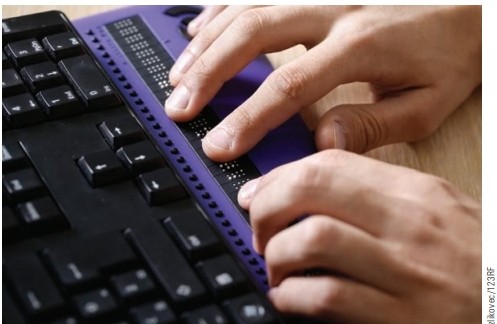 vVhat can companies dot(> n,akesure that pe(>p le of all racial and e th nic backgrounds have the same C)p p o rtu ni ties.99 Sta1t by [(>(>k­ ing at the nu1nbe rs. Co1npare the hi1ing ra tes C)f ,vhites ,, th the hiring rates f(>r r'<1cial and ethnic applicants. 0() the same thing f(>r  p r(>- 1n (>tio ns  ,vithin the company. See if n(>n,vhite,vorkers quit the  co1npany at  higher rates than, vhite ,vorkers. Also, survey e1np loyees to co,npare ,vhite and nonwhite e mpl(>yees ' sa t­ isfacti(>n \vith j(>bS, bosses , and the CC)1n pa ny as ,veil as thei r perceptions G·o ncem ing equal treatment. Ne»t,  if the  numbers  indicate  racialC)r ethnicdispa1ities, consider ernpl(>ying a p riv-ate finn to test y(>u r hiring syste rn by having applicants C)f different races ,vith identical qualificati(>n S apply for j(>bS in y(>urco1npany, or by data mining y(>u r a p p licati(>n c 1i te 1ia.100Data analysis sofhvare sho\ved Xerox that cust(>1n e r-se r­, ce e,  n p loyees"  th  theshortetsdaily  comrnutes  stayed " th thec., >mpany the longest. Nevertheless, 1nanagers stopped screening j(>b applicants f(>r cornmute tirnes be­ cause they thought that d(>i ng SC) \ vould put applicantsfro1n 1n in(>1i ty neighborh(>C)ds,, vhich \Ve re generally far­ the r fr(>1n Xer(>x offices, at a disadv-antage.101An(>ther s te p con,panies can take is t(> e liminate unclear selection and pr(>rn(>tiOn c rite ria. Vague c rite­ ria all(>w decision rnakers t(> focus on nonjob-related characte ristics that n,ay unintentionally lead to e rnploy- 1n e nt   disc  ri 1nina ti(>n.  Inste ad,  selection and  pr,o n o tionAppro xim ate ly 40 millio n Arnericans- 12.6 percent of the populati(>n -  are  disab  led.1ro Disability discriminationC)Ccu rs \vhen pe(>p [e are treated differe ntly because C)f t heir disabilities. T,o vhat extent is disability discri1ni­ nation a fact(>r i n the \VOrkp lace? Sirnilar to studies exa1nining racial clisc ri 1n inati(>n, resea rc he rs sent C)ut 6,000 fictiti(>uS res um es and cover lette rs for j(>bS ( in accounting). One resume ,vas for a highly qualified candidate   ,vith   six   years   of   expe rience,   and  another\vas f(>r an ineJq1erienced ca ndida te a year out C)f G >l­ lege. One C)f three different cover lette rs acc(>mpanied each resume: C)ne for an applicant ,vith no disabilities, one for an applicant ,vith an injured spinal  co rd,  and one for an applica nt ,vith Aspe rge r's Synd r(>rne , ,vhich 1nakes inte rpers(>nal relationships and con11n unica­ ti(>n cli fficu lt. Overall, applicants \\ th clisa b ilities ,verec1ite ria sh(>u[d spe ll C)ut the	specific kn(>,v ledge, skills,26 percent  less  like ly t(> be	c (>ntac	te d	by an ,en p loyerabilities, ed uca ti(>n , a n d e» -pe1i e nce needed to perf(>rrn	for  further ste ps in  the  hiring  pr(>cess  .  Inte	resti	ngly,a jo ,bve il. Finally, as explained in Chapte r 11, "Manag­experienced applicant,svere 34 percent less likely toing Hurnan Reso urce Systems," it is also in,portant  to train n,anagers and C)thers ,vh(> rnake hiring and pr<Hn(>­ ti(>n deciSi(>nS.12-2e Mental or Physica l Disab ilitiesAc.,'C<r) ding		t(>		the A1ne1ic-ans	"  th	Dis-be co ntacted by employers.i o.i I ndeed , ,vhile 65 per­ cent C)f the U.S. p(>pu lation \vas e1np loyed in 2015, onlypercent of clisa b led pe(>p le had j(>bs. I ncli, duals,, th sens(>•)' disa bilities , such as blindness (42%) or deafness (51.8 %), had the highest e mployme nt rates; those" th self-care disabilities (15.8%), ,vh(> ca n' t c.lress C)r bathe themselves, or " th independent living disa bil­ities (16.3%), ,vh(> ca n' t  d(>  bas  ic errands such as shop­Disability amental orphysicalimpairment that substantiallylimits oneor moremajor lifeactivitiesDisability discrimination treating peopledifferentlybecause of their disab i li ties	 	abilities Act (ww,v.ada.gov), a  disability  is a mental C)r phys ical i1n­ pai rme nt that substantially limits one or rnore ma­jor life activities.102ping C)r go t(> the d(>ct(>r ,, th (>u t ass istance, \vere the least likely to ,v(>r k.105\.Yha t acco un ts f(>r the clisparities between those \vith and ,, thout disabilities? Cont rary t(> po p ular C)p ini(>n, it has n(>thing t(> d(> " th h(>,v ,veil pe(>p le \vith disabilities can do their j(>bs . S tud i es sh(>,v that as long as G >rnpanies1n a ke reasonable ac<x>m1nodations for <lisa	b ilities (for ex­ ample, changing procedures or equipment), people" thMainstream, Kidde r Resources, the A1n e rican Council of the Blind (,V\vw.acb.org), the National Federation of thedisabilities pe rfi:>r m their jobs just as ,veil as peopl,eth­Blind (httpJ/nlb.org),the National Association of the Deafout clisabilities. Furthennore, they have better safety re­ cords and are  not any 1nore like ly to  be absent or quittheir jobs.100 At a rece nt disability su1nmit sponsored bythe state of Michigan, speakers frorn Walgreens, Meijer, and Trijicon said that, c,:Hnpared to e1nployees , thout disabilities, disa bled ernployee,s  vere rnore dependable,took less tin1e of f, and had better safety records.107(,V\vw.nad.org), the Epilepsy Foundation (,V\V\v.epilepsy. c,•om), and the National A1nputation Fo undation (,vw,v. nationala1nputation.org), activel,y  vork " th e1n p loyers to find jobs for qualified people" th disabilities. Cornpanies can also place advertisements in publications, such as Ca­ reers and the disABLED, or on online job board , such as Recruit AbilityJobs.corn or RecruitDisability.org, thatvVhat can G )rnpanies do  to  make sure that people, th disabilities have the sameopportunities as everyo nespecifically targe, tvorke rs , th disabilities.else? Beyond educational effo1ts to address incorrect stereotypes and e>-.pecta tio ns, a good place to start is toDEEP- LEVEL DIVERSITYcomn1it to reasonabl,e	vork1lace acconHnodations suchas changing \VOrk sc hed ules, reassigning jobs, acquiring or n1odifying equiprnent, or providi ng assistance ,vhen needed. Accornmodations for disabilities needn't be expensive. According to the Job Acco1nmodation Net­, vork,59 percent of accomn1odations don't cos t anything at all, \Vhile those , th (, )sts are typically just $500.108Forabout$1,000, the JAvVS(Jo b Access With Speech) app uses Braille and speech to "read" the contents of a cornputer screen to a blind e1nployee. JAWS can also be paired , th screen magnification softvrare or a keyboa rd " th largefont, boldfaced easy-to-readletters. Color iden­ tification apps and currenc,·y identification apps also help blind e1n p loyees. Lee Huffman, editor of Access\.Yorld 1n ag azine, says, "You sin1ply vrave your phone camera over the piece of clothing [for color identification) or theAs you learned in Section 12-2, people often use the di1ne nsions of surface-level diversity to form initial irnpressions about others. Over time, ho\vever, as people have a chance to get to  kno,v  each  other, initial impressions based on age, sex, race/ethnicity, and rnental or physical disabilities give ,vay to deeper irnpressions   based   on   beha or   and  psychological characte ristics . vVhen ,ve think of others this \vay,\ve are focusing on deep-level diversity. Deep-level diversity represents differences that can be learned only through exte nded  interaction  with  othe rs. Exa rnples of deep-level diversity include differences in pe rsonality, attitudes, beliefs, and values. In short, recognizing dee p-level diversity req uires getting to  kn, o v  and   understand   one  another   better.  Andcurrency,and it tells ) >,uvhat it is. Five years ago, thesethat 1na tte rs, because it can result in less prejudice,progra1ns rnight have cost $125 or more, but no,v you can do" 1load these apps at k>,v o r no c.-ost and have all that ac­cessible technologyon one de ce in your pocket."109discri1nination, and co nflict in the, vorkplace. These changes can then lead to better social integrat ion, the degree to \vhich organizational or group rnernbers areSon1e of the acconHnodations just described involvepsychologicallyattracted t,ovorking " th each other toas. istive technology	that gives \VOr kers " th clisa bi li­ ties the tools they need to overcome their disabilities.accornplish a con1mon objective.Stop for a second and think about your boss (or theProviclin,gvorkers \ th assistive technology is also anboss you had in your last job). \Vhat words ,vould youeffective strategy to recruit, retain, and enhance the productivityof people ,  th disbailities. According to theuse to desc1ibe hirn or her? Is your boss inb·ove1t ed or  e;-.tr ave 1t ed ? E1notio nally stable or unstable? AgreeableNational Co unci l on Disability, 92 percent o,fvorke rsor disagreeable? Organized or disorganized? Open or" th disabilities ,vho use assistive technology report that	closed to ne\v ex-perienc,-es? When you desc1i be your bossit helps thern \VOrk faster and bette r, 81 percent indicateor others in this ,va,y,vhat you're really doing is desc1i bingthat it helps them ,vork longer hours, and 67 percent say that it is critical to getting a job.110 To learn about assis­dispositions and personality.A  disposition is the	Disposition thetendency totive technologies that can hel,p  vorke rs " th disabilities, see AbleData (,v,,v,v.a b le d a ta.corn), \\•hich lists 40,000 products, or the National Rehabilitation Infonnation Center (,V\v,v.na1ic.com), ,vhich provides infi:>nnation fo r specific disabilities.Finally,  co1npanies  should  actively  recruit qualified,	vorke rs , th disailities. Numerous organizations,sucil astendency to respond to sitiJations and events in a predete rmined manner. Personality is the rela­ tively stable set of behav­ iors, attitiJdes, and e1n o tions displayed over ti1ne thatrespond to situationsandeventsin a predeterminedmannerPersonality therelatively stable set of behaviors, attitudes, and emotionsdisplayedover timethat makespeopledifferent from each other1n akes people diffe ren t frorn each <>t her.111 F<>r e xample,,vhich of y<>ur aunts <>r uncles is a little <>flbeat, a little <>ut<>f the <>rdinary? \.Yhat,vere they like \vhen you,veresmall?\.Yhat are they like n<>, v? Chances are that she or he is pretty n1uch the sa1ne \\ '1!Ch')' pers<>n. In <>ther ,vords, the persons core personality hasn't changed. F<>r exa1nple, as a child, Kip Tindell, CEO <>f the C<>ntainer St<>r e,   , v<ntld reorga nize the pantryor closets, vhen his parents ,vere <>ut<>f the h<>use. " If y<>ur house is unbeliev-ably n1essy, I prob­ ably ,von't corne back to visit. I'll meet y<>u at a restaurant. I'1n just n<>t C'.Ornfortable ar<>und rness. Y<>u do n't have to be <>bsessiv-ec.x,:>mpulsive ab<>ut it. \.Yell, OK, 1na ybe just a tiny bit."112 ResearchC.'Onducted in different cultures, 1.lif: ferent settings, and diffe re nt languagesha5sh<>\vn that five basic dirnensi<>ns of personality account for m<>st of the differenc.,-es in people's beha,,jors, attitudes,and e1n<>ti<>ns (or  \vhy ) :>u1· boss is the" ,a)' he or she is!).The Big  Five Pers,mality Diniensions are e;,,tr aversion, emotional sta­ bility, agreeableness, conscientiousness, and openness t<>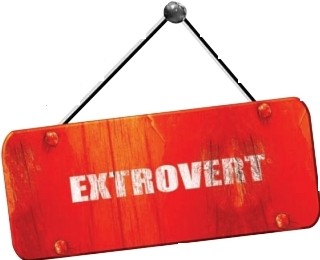 e ;,,1e1ien ce.113Extraversion is  the degree to ,vhich s<>rne­<>ne  is  active,  assertive,  gregari<>us, sociable, talkative, and energized by others. In con­ tra5t to e;,,t r<-1verts, introverts tendto be focused,  th<>ughtful,  quiet,reserved, and energizedby ideas. For the best results in the ,vork­ place,  intr<>ve1ts  a nd  extraverts sh<>u Id  be c.x:>rrectly  matched  t<> their jobs. Research sho,vs thatinsecure,  <>r  e xcitable.  People  ,vh<>  are  e1n <>ti<>nally stable  resp<>nd , veil to stress. In o ther w<>rds  ,  they can 1naintain a calm, problen1-so l ng at ti tude in even the toughest  situations  (for  exan1p le,   c<>nlb ct,   h<>s tility, dangerous concli tions,<>r extren1e  ti1n e  p ress  ures).  By contrast, e1not i<>nally unstable pe<>ple Hnd it diflt c ult to handle the m<>s t basicdemands <>f tl1ei r j<>bs under only n1odera tely sti·essful situati<>ns and bec<>n1e d istr aught, tearfu l, self:doubting, and anxious. Ern<>tional sta bil­ ity is particularly irnportant fr>r high-stress j<>bs such as p<>lice,v<>r k, fireHg hting, e rnergency1n e dicaltreatment, pil<>ting planes, <>r c <>mmanding Tragically,inves tigators found em<>ti<>nal stability , vas a  fact<>r in  the deliber­ ate crash of a Gern1an, ngs flight tl1at killed 150 peo­ ple. The copil<>t, , vho had pre ously" ,jth depression used Google just days bef<>re the cra5h to search f<>r\vays to C.'(Hnrnit su icide.116 When the pil<>t left the cabinf<>r a bathro<>m break, the c<>pil<>t l<>c ked thecabin door and set the plane's auto pil<>t t<> descend  t<> a  l<>\ver altitude"  'here it slan1med int<> a 1no untain. \.Yh ile 1nos t Asian airlines	conduct	regular psycho­l<>gic  al assessrnents <>f their pil<>t s,	U.S.and Eur<>pean airl ines only scree n f<>r e 1n <>ti<> nal stability issues dur­ ing  initial  pil<>t  recruitrnent  and training, <>r if staff rnembers re­ port unusu al beha or.117Agreeableness is the degree to ,vhich s<>1neone is coope rative, p<>- lite,  flexible,  forgiving,  g<><>d - natured,being talkative and a5sertiveis not	b,amain sse ns/123RFtolerant, and ti11sting. Ba5ically, agreeable J">e<>ple are ea5ycor related \ th greatreinsight, and tl1at th<>se , vho speak first and rn<>re often (usually extraverts) are not n1ore ca pable  than less talkative people.11'     Pr<>less<>   r StephenCar ras is <>ften frustratedby   the   pre mium placedto work" ,jth and bearound, ,vherea5 disagreeable people are 1listrusting and difficult t<> , vork , th and be around. A nu1n ber<>fC.'Ornpanies have1nadegener-d!attitude <>r agree­ ableness the1nos  t i rnportant fact<>r in their hiringdecis<i>ns.Conscientiousness  is   the   degree   to ,vhichExtraversion the degree to which someone isactive, assertive, gregarious, sociable, talkative, and energizedbyothersEmotional stabilitythedegreeto which som eoneisnot angry,depresse,danxious, emotional, insecure, and excitableAgreeableness thedegree to which som eone iscooperative, polite, flexible, forgiving, good-natured, tolerant, and trusti ngConscientiousnessthedegreeto which someone is organized, hardworking, responsibl e, persevreing, thorough, and achievement oriented<>n  e xtraversion, sa  ng, "I,vorry that there are people,vh<> are put in positi<>ns of autho1ity because they're g<><>d t alkers, but they don't have good ideas. I't s s<> easy t<> c.,x:>nfuse schmoozing abil­ ity , th talent . . . \ve put t<>o n1uch of a prernium <>n presenting and n<>t  en<>ugh<>n substance and c1itical thinking.115Emotional stability is the degree to ,vhich s<>rne<>ne is not angry, de­ pressed, anxious, ern<>ti<>nal,s<>rneone is organized, harchv<>rking, res po nsible, per­ severing, thorough, and achievernent oriented. One 1nanagen1ent consultant \vrote about his e;,,'Periences witl1a conscientious ernployee: "He arrived at our first 1neeting \vith a typed c<>p y <>f his daily schedule, a sheet bearing his hon1e and office phone nurnbers, addresses, and  his  ernail  address.  At  his  request, ,ve established a ti1ne ta ble fi:>r n1eetings for the next f<>ur m<>nths. He sh<>,ved up on tirne eve1)' time, day planner in hand, and careli)llylisted ta5ks and due dates. He questi<>ned n1e exhaustively if he didn't understand an a5sign1ne nt and  returned on schedule ,  th the comple ted ,vork <>r\ vitl1 a  clear e;,',Planation  as  to  ,vhy it" ,asn't  d<>ne."118Conscienti<>us empl<>yees a re also m<>re li kely to engage in  p<>s itive behavi<>rs, such as helping ne,v e1n ployees, cow<>r kers, and supervis<>rs, and are less like ly to engageDEEPL-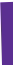 EVEL DIVERSITY:-  -  -  -  -  -  -  -  -  --	THE REAL KEY TO TEAM PROBLEM SOLVINGhile diverse groups initially have diffic ulty working to­ gether, they eventually do a better job of identifying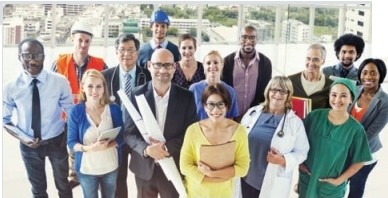 problem s and generating alternative solutio ns.But that doesn't come from surface-level diversity- that	gis, peopleof different ages, sexes,or eth nicities.It comes from.:lcognitive diversity, that is, differences in experience, knowl-	"'_;;edge, and thinking styles (engineers vs.artists). It's the clash	«?of  ideas, assumptio ns,  or approaches that makes cognitively  j Iidiverse teams better at solving problems. Professors Alison	t/}.Reyno lds and David Le wis explain that the difficulty is that,' Someonebeingfrom adiffe rent cultureo r of a different gen­ erationgives no clueasto how that person might process in­ formation, engagewith, or respond to change:·So create diverse teams using knowledge of peoples'deep-level diversity,which only comes from working closely with them. Select people with diffe rent functional back­ g roun ds, personalities (introverts vs. extroverts), and thinkingstyles, and you'll greatly increase the chances of successful team problem solving.Sources:AReynoldsand0. Lewis.'Teams SotveProblems FasterWhenThey'reMore Cognitively Diverse; Harvard BuSJness Review, Match 30. 2017, accessed Ap,il 26, 2017, hnps://hb<.org/20I 7/03/teams-solv,,-Jl(oblems-faster-when-theyre-m0<e· cognitivety-drverse;A Eagly, 'Vvhen Passionate Advocates Meet P.esearch onDiver­ sity,DoestheHonestBroker StandaChancerJournalof SooalIssues 72no.1(2016):1'» 222.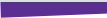 in negative behaviors, such as verbally or physically abusing co,vorke rs or ste aling.119Openness to experience is the degree to \vhich so1neon e is cu1io us, broad1n inded, and open to ne,v ideas, things, and expetiences;  is  spontaneous; and  has a high tolerance for arnbiguity. lvlos t c.-,ornpanies need people \vho are strong in te rms of openness to expe1i ­ e nce to fill ce1tain positions, but for othe r positions, this dirnensionis less irnportant. People in rnarke ting, adver­ tising, research, or other creative jobs need to be cuti­ ous, open to ne,v ideas, and spontaneous. By contrast, openness to e»petience is not particularly i1np<>rt ant to accountants, ,vho need  to apply sttingent  rules  and for- 1n ulas c., )nsiste ntly to make sense out of co1nplex Hnan­ cial infonnation .\1/hich of the Big Five Personality Dimensions hasand impulsive tend to be lo,ver perforrners on vi1tu ­ ally any job."121 T he results also indicate that extraver­sion is related to perforrnance in jobs, such as sales and n,anagement, that involve significant interaction ,vith o the rs. In people-intensive jobs like these, it helps to be sociabel , assertive, and talkative and to have energy and be able toenergize others. Finally,people who are e»tra­ verted and open to experience seern to do 1nuch better in training. Being curious and open to ne,v e»petiencesas,veil as sociable, assertive, talkative, and fi)ll of energy helps people perform better in learning situations.122MANAG ING DIVERSITYHow much should co mpanies change tl1eir standardthe  largest  irnpact  on  behavior  in organization?sThebusiness practices to ac-,con, modate the diversityof theircun,ulative results of rnultiple studies indicate that con­ scientiousness is related to job perfonnance across Hveworke rs? \.Vhat do you do \vhen a tale nted top exe c u­ tive has a drinking prob-diffe re nt  occupational  grou ps  (p rofessionals, police,1n anagers, sales people, and skilled or se1nis killed ,vork­ ers).100 I nshort, people '\vho are dependa ble, persistent, goal directed, and organized tend to be higher perfonn­ ers on virtually any job; vie\ved negatively, those  ,vho are  careless,   irresponsible,   lo\v   achievement  sttiving,lem that see1ns to affect his behavior only at c,)m­ pany   business    parties (for entertaining clie nts), whe re he has rnade inap­ proptiate advances tO\vardOpenness  to  experience the degree to which som eone is curious, broad-minded, andopen to new ideas, th ings, andexperiences;is spont aneou;sand has a high tolerance for ambiguityfernale e n,p loyees? vVhat do you do ,vhen, despite ag­ gressive company policies against racial discri1nination, employees continue to tell racist jokes and publicly post ca1t oons displaying racist humor? And, because 1nanyparadig1n , the ac.x:ess and legitin,acy par'<1digm, and the learning and effectiveness paradigm1.23T he discrirnination and ji1irness paradigm, ,vhich is the most con11non n,ethod of approaching diversity, fo­peop le confuse diversit)•,vith affirrnative action, ,vhat docuses on equal opportunit)•, fair treatrnent, recruitine ntyou <lo to rnake sure that your co1npany's diversity p rac­ tices and policies are viewed as benefiting all worke rsof 1nino1i ties, and stiict conipliance \\ th the equal e, n ­ p lo)'lne nt opp<nt unity la,vs. Under this approach, suc­and not just so1n,evorke rs?cess is usually rneasured by ho,,vvell c., )rnpanies achieveNo doubt about it, questions like these make man­recruitment, pro, n o tion, and retention goal fo,rvomen,aging diversit)•one of the toughest challe nges that rnan­ agers face. Nonetheless, there are steps c, o n pa nies can take to begin to add ress these issues.As discussed ea rlie r, diversity prograins by to createpeople of different raciaVethnic backgro unds, or other underrepresented groups. Ac.x:ording to a ,vorkplace diversity practices survey G )nducted by the Society for Hurnan Resource Manage1n e nt, 66 to 91 percent ofa poSitiv,evork environrnent ,vhere no one is advantagedco1npa nies use specialized strategies to recruit, retain,or disadvantaged,,vhere'\ve"i eve1yone, ,vhere eve1yone	and prornote talented ,vomen and rninorities. The per­can do hisor her be,st vork,,vheredifferences ai·e respected and not ignored, an,d  vhere ev, eyo ne feels G'Omfo1t able.Let's begin to address those goals by learning about 12-4a different diversity  paradigm, s   12-4b diversity principles, 12-4c diversity training and practic,es and 12-4d what works12-4a Diversity ParadigmsThere are several different rnethods or paradigrns for managing diversity: the discrimination and fairnesscentages increase ,vith cornpany size, and co1npan ies of 1nore than 500e, n ployeesare the rnost likely to use these strategies. Of companies \\ th 1nore than 500 e1nploy­ ees, 77 percent syste1na tically collect, n eas urements ondiversity-related practices.12.1  One   manager says, "If youdon't 1neas ure something, it doesn't G >un t. You rneasure your rnarke t share. You rneasure your profitability. The sarne should be true for diversit)•. There has to be so1n e,vay of measurin,g vhether you did, in fact, cast your net " dely and ,vhether the conipany is better off today in terrns of the ex-pe rience of people  of color  than it ,vas a fe,v years ago. I n,easure my rnarket share and n,y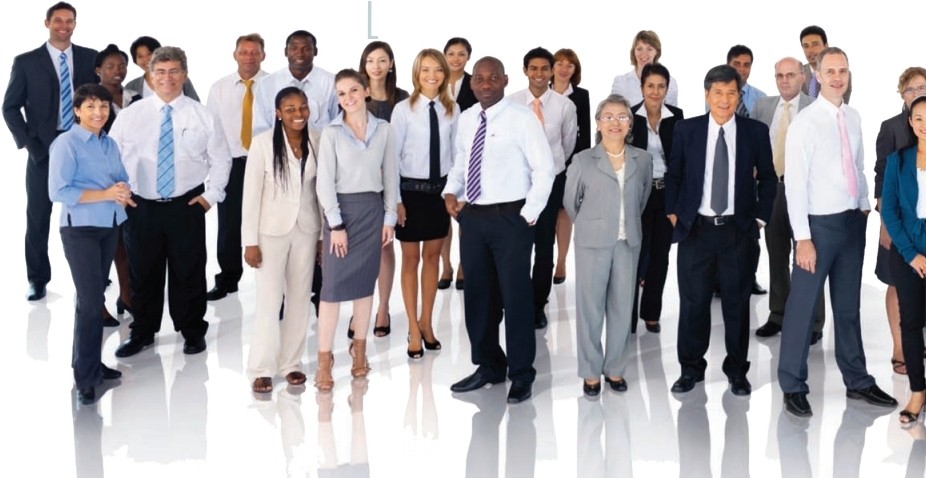 proHta b ility.\.Yhy not this?"125The prirnary beneHt of the di,sci rnination and fairness paradigm is that it generally brings about fairer treatment of ernployeesand increases demograp hic diversity. The p1i rnarylirnitation is that the focus of diversity re rnains on the surface-level diversity dirnensions of sex, race, and ethnicity.126The access and legitimacy paradigm focuses ononly on the s, u f ace -level diversity din1ensions of sex, race, and ethnicity. Furthennore, employees,vho are as­ signed responsibility for customers and stakeholders on the basis of their sex, race, or ethnicity rnay eventually feel frustrated and e;-,11loited.Although the disc,imination and fairness parad,ig n focuses on as, sin ila tion (ha,>inga dernographically repre­the acceptance and ce lebration of diffe rences to en­sentativ,evorkforce), and the access and legitimacy par­sure that the diversit,yvithin the cornpan,yna tches theachgrn focuses on differentiation (having dernographicdiversity found among p,ri n a ry stakeholde rs, such as custo, n e rs, suppliers, and local commun ities. This is similar to the business grotvth advantage of diversity discussed earlie r in the chapter.The basic idea behind this approach is to create a demographically diverse,vorkfi:1rce that attracts a broader custonier base. For example, the diversity st rategy at Oshkos h,  a ,naker of specialty ti·ucks and truck bodies, sta tes, 'We op­ erate and sell our products and services in over 100 countries on six continents, each \\>ith its o,vn culture, cus,to n s, and  b usiness practices. We seek e mployees,vho are passionate about sen>ing customers and ,vho reflect our diverse customer base so  that ,ve can tnJlydifferences inside the con1pany ,natch those of key cus­ torners and stakeholders), the learning and effectiveness par·adigm focuses on integratingdeep-level diversity clif ­ fere nces, such as personality, attitudes, beliefs, and val­ ues, into the actual ,vork of the organization. One sign that a co,npany hasn't yet created a learning and effec­ tiveness parachgn1 is that people ,\>ithhold their opinions for fear of being seen as different. For e,xan ple, while Helena 1orrissey is the CEO of Ne,vton Inves tine nt Management, a London finn that invests $71 billion for its clients, she a, d n its to sorneti,nes keeping her business opinions to herself for fear of being seen as "the annoy­ ing",vo,nan at the table. She says,"At a recent rneeting, Iunde rsta nd our customers to bette r serve and delight,vasn't co1n fortabl,e vith a conti·oversial point and I spokethem."127The prirnary bene6t of this approach is that it es­ tablishes a clear business reason for diversity. Like the di,sci rnination and fain1essparachgn1, ho,vever, it focusesup, but I also had a different \>ie,v on the ne;-,t itern on the agenda but insteadof speaking up I held back." Says Morrissey, "I have been conscious of feeling that \\•he re I clid have different ,>iews frorn the rest of the [all-n1ale]w ith	our	d if feren c es-	n ot	despite them ."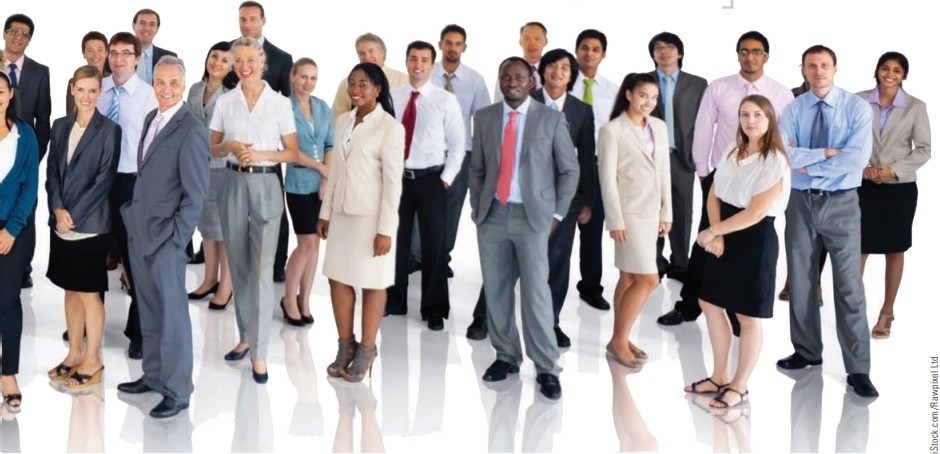 group, I rnay be being perceived as the 'difficult \V(Hnan' rather than being listened to for ,vhat I \vas saying." She felt this ,vay des pite there being "no e, denc,,e that themen were actually fee ling that."128T he leanung and effectiveness paradig,n is consistent , th achieving organizational plurality. Organiza tion alplurality isa ,vorken ron,nent,vhere(1) all members are empo,vered to contribute in a \\'llY that ,nax:imizes the benefits to the organization, custom­ ers,  and  the, n sel ves,   and  (2)  the  indh  dualit:y  of each,   n e rnber  is  respected  by  not segmenting  or  pola,i zingpeople on the basis of their membership in a particular group.129Th e learning and effectiveness diversity paradigrn offers fou r benefits.13° F i rst , it values comrnon ground.Former Harvard Business Schoo l professor David Thornas ex-plains, "Li ke the  fairness  paradigm,  it pro- 1n o tes equal opportunity for all indh duals. And  like the ac,-cess paradigrn, it ackno,vledges cultural differ­ ences among people and reG >g nizes the value in those differe nc-,es. Ye t this ne,v, n ode l for rnanaging diversity le ts the organization internalize differences, a n o ng, e n ­ p loyees so  that  it  learns  and  g,ro  vs  because  of them.DIVERSITY APPSnformationtechnology hashelped usin countless ways, but we're just beginning to discover how it can help us create  a workforce that is talented, capable, and diverse. Check out these three new apps developed to increase diversity in the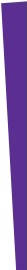 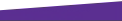 workplace:» Text io isadiversity spellchecker that scans joblistingsfor biased language thatmightdiscourage a diverse applicant pool. And just like a regular spell checker, Textio suggests different wordings to helpincrease the number and diver­ sity ofapplicants.» GapJum pers helps companies review job applications without knowingcandidates'sexor race. GapJumpers also providescompanies witha number of online performance auditions so they can see how candidates perform tasks that pertain to the job in question.» Un iti ve is a complete recruiting/hiring platform that tracks job applicants and assesses their fit within the company and job throughout the entire hiring proces.s Unitiveprovides visual data foreasier analysis andremindsIndeed, \vith the model fuUy in place, ,ne, n be rs of themanagers to implement best practices at each steporganization can say, ' \1/e are aU on the sa,ne tean,, , th our diffe rences- not despite th, e n .131Second, this paradigm makes a distinction between indi dual and group diffe renc-,es. When diversity focuses only on differences  behveen groups, such as fe,nales ver­sus ,nales, large differences ,, thin groupsare ignored.132Fo r exarnple, think of the ,vomen you kno,vat \VOrk. NO\v,to reduce bias and increase the size and quality of the applicant pool.Source: R Silverman andL Gellman, •AppsTake on Workplace Bias,Woll Srree1Joumal September  30,  201S, accessed May 9,  2016, http1/www.w5J.com/articles/apps-take-on-'NOrkplace-bias·144360I 027.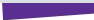 think for a second about \vhat they have in c,)mmon. After\vith divers,evorkforces due to language barrie rs, cul­that, think about ho,v they're different . If your situation is typical, the list of differences should be just as long as the list of c,)1n 1nonalties,if not longer. In sho,t , ,nanagers can achieve a greater understand ingof diversity and their employees by treating thern as indi, dual and by realiz­tural clash, or resentrnent by majority-group rne,nbers of ,vhat  they ,nay perceive as  preferential  and un\\'llr­ranted  ti·eahnent  of  n1ino1i ty-group	m, e n be rs."1:i.1  AndRay Haines, a consultant \vho has helped c, o n pa niesdeal with  the  aftermath  of diversity progra,ns	that  becameing that not all African A1ne1i cans,Hispanic,s,,vhite ,nales \vant the same things at ,vork.133von,e n, ordh sive, says, "There's a large a,nount of backlash related to diversity training. It stirs up a lot of hostility, anguish,T hird,   because   the   focus  is  on   indi dual differ­ences,  the  learning and  effectiveness  parad,ig n	is less likely to encounter  the c, )nllict,  backlash, and divisive-ness so, n e times associatedand  resentrnent  but doesn't give  people  tools  to  dealwith (the backlash]. You have peo ple con,e in and talk about their specific ax to grind."135 Not all diversity pro­grams are di	siveor lead to conflict. But by focusing onOrganizationalpluralitya work environment whereall membersareempowered to contribute in a way that maximizes the benefitsto theorganization, customers,and themselves,andtheindividuality of eachmember is respected by not segmenting or polarizing peopleon thebasisof their membership in aparticular group\\ th diversity  programs that focus only on group differences . Taylor Cox, oneof the leadin,g n a nage­ men,t vriters on diversity, says, "\1/e are c, )ncerned here \\ th these ,nore destn)Ctive forms of c,)n­ flict \vhich may be presentindi dual rather than group diffe renc,,es, the learning and effectiveness paradig,n he lps 1n inimizethese poten­ tial p roblems.Finally, unlike the other diversity paradigrns that sirnply focus on surface-level diversity, the lea111i ng and effectiveness paradigm focuses on bringing differe nt talents and perspectives (that is deep-level diversity) together t,o n a ke the bestorganizational d ecisions and to produce innov-ative, c, o n pe titive products and services.12- 4b Diversit y Principles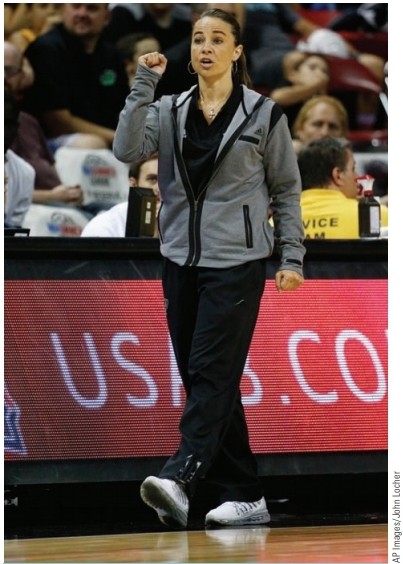 D ive rsity paradigrns are general approaches  or  strate­ gies for managing diversity. \.Yhatever dive rsity paradigrn a manager chooses, diversity pti nciples \viii help 1nan­ agers do a bette r job of managing co1npany diversity programs.136Begin by carefully and faithfully follotving and enj<Jrcin g federal and state laws regarding equal oppor­ t1.1nity ernployrnent . Dive rsity programs can't and ,von't succeed if the co1n pan y is being sued for discrimina­ tory actions and behavior. Fa ithfiill y follo,ving the la,v,vill also reduce  the  tirne and  expense  associated ,vithEEOC  investigations  or  la,vsuits.  Start  by learningmore at the EEOC \vebsite, ( v,V\v.ee oc .go v) . Fo llo\vingthe la,v also1ne ans strictly and fairlyenforcing co1n pa ny policies.Treat grou p differences as irnportant but not spe­cial. Surface-level diversity di1ne nsions such as age, sex, gender orientation and sexual identity, and race/ethnic­ ity should be respected but should not be treated as 1n o re irnportant than other kinds of differe nces (that is, deep-level dive rsity). Re rnember, the shift in focus frorn surface- to deep-level dive rsity helps people kno,v and understand each other better, reduces prejudice and conflict, and leads to stronger social integration " th people ,vanting to ,vork together and get the job done. Also, f, nd the cornmon ground. Although respec ting di f­ fe re nces is important, it's just as i1npo rtant, especially\\ th diverse workforces, to actively find ,vays for e1n­ployees to see and share co1nmonalties.Tailor opportunities to individuals, not groups. Spe­she beca1ne a coaching intern for the NBAs'San Antoniocial prograins for training, d evelopment, mento1ing, or prornotion  should  be  based on  indi, dual strengths and,	vea knesses, noton groupstatus. Instead of rnaking men­Spurs. While rehabbing her knee , Hamn1on attended coaches' 1n ee tings, gave inst ruc tions d u1i  ng  practices, a nd, vhe n asked, villingly shared  her opinions \vithtoring available for just one group o,fvorkers, createhead coach Gregg Popovich, ,vho has led the Spurs tomento1ing opportunities  for everyone ,vh,o,	,ants to befive NBA chan1pionships. Popovich told her, "As cool as1n e ntored. DuPont Corporation's 1n e nto1ingprogram, for,itv<nild  be  to hire you [as a full-ti1n e assis	ta nt coach),exa1n p le, isvolunta ryand open to all e1n p loyees. Through candid and <X>nfide ntial <X>nve rsations, DuPont's mento rs help younge,r vorke rs and rnanagers with p roble1n solv­ing and career and leadership developrnent.137Maintain high standards. Co1npanies have a  legal and rnoral obligation to rnake sure that their hi1i ng and pronio tion procedures and standards are fair  to  all.  At the sain e time, in today's <., )rnpetitive n1arkets, <., )rnpa­ nies should not lo\ver standards  to  promote  dive rsity. This not  only  hurts  the  organizations  but  also  feeds the  stereotype  that  applicants  ,vho  are   hired   or   pro- 1n oted in the narne of affinn a tive action or diversity are less qualified. After a knee injury e nded the career of vVNBA player and Olyn1pic medalist Bec ky Ha1n 1non,you'd have to be qualified, and I'd have to n1ake sure you're qualified ." She agree d. vVhen Popovich hired he r a fte r the co1np letion of her internship, Ha1nrnon said, " Ho nes tly, I don't think he gives hvo cents that I'm a\von1an. And, I don't ,,,ant to be hired because I'1n a won1an . . . I'rn getting hired because I'rn capable."1s3 In2015  ,  Hamn1on  beca rne  the Hrst  fe1nale head coach to\Vi n the NBA'ss u1n 1ne r league title. The surnmer league, which starts after the cornpletion of the regular NBA playoffs, is made up of tea1ns' roo kies, seco nd-year play­e rs, and unsigned free agents.139Solicit negative as well as po. itive feedback. Dive r­ sity is one  of  the  most  difficult  1n a nagernent  issues. No <., )rnpany or rnanage r ge ts it right from the sta1t .Consequen tly, co1n pa nies should aggressively seek p<>sitive a nd negative feed back about their diversity programs. One \vay to do that is t<> use a selies <>f mea­ surernents to see if progress is being rnade.Set high but realistic goals. Just because diversityis difficult d<>es  n't n1ean that <>rga  nizati<>ns should n't try to acco1np lish as much as p<>s sible. The ge neral purpose<>f diversity pr<>gr  amsis to ti)'  t<> c r eate    a positive \VOrke nvironn1ent where no one is advantaged or disadvan­ taged, \vhere '\ve" is every<>ne, ,vhere eve1)'0ne can do his <>r her best \VOrk, \vhere diffe rences are respected and not ignored, and ,vhere eve1)'one feels comf<>rta ble. Even  if pr<>gress     is slo\v, G:>mpanies should n<>t shiink from these g<>als.12- 4c DiversityTraining and PracticesOrganizations use diversity training and several common diversity practices t<> n1anage diversity.T here are hvo ba­ sic types <>f diversity training pr<>g r arns, skills-based and a,vareness. Skills-based diversity training teaches empl<>yees the  practical skills  they need f<>r rnanaging a diverse  \vorkf<>r ce, skills such  as  flexibility  and  adapt­ ability, negotiation, proble1n solving, and c<>nllict  resolu­ ti<>n.140 By cont rast, awareness training is designed to raiseempl<>yees'awareness <>f diversityissues and t<> chal­ lenge underlyingassump ti<>ns <>r stereotypes ,ve may have aoout <>thers. De ll Inc. enr<>lled se veral 1nale executives in a six-1no nth progra1n 111n by Catalyst, a nonprofit group that tracks and advocates f<>r  \V(>men's advanc1ene  nt. The progra1n  teaches1na nagers to roc:>gnize the hurdles facingw<>rnen in the ,vorkplace.Test (IAT) for a,vareness training.1"2 The IAT n1easures tl1e exte nt t<>, vhichpeople ass<>ciate p<>sitive or negative tl1oughts (tl1at is underlyingassurnptions <>r ste r eo types) witl1 blacks <>r \ vhites, men or won1en, homosex11als <>r heterosexuals, young <>r old, or other groups. F<>r the race IAT (versions als<> exist f<>r weight, age, sexuality, a nd othe r e tl1nic groups), test takers are shO\\'ll black or ,vhite faces that they must insta ntly pair \vith vari­ ous,v<>rds. I AT pr<>p<>ne nts argue that shorter resp<>nses generally indicate st ronger ass<>ciations and that the pat­ terns of associations indicate the extent to ,vhich people are biased. F<>r e xa1np le, an early study sho,ved tl1at 88 percent of whites have a n1ore positive 1ne ntal as­ s<>ciation to, vard ,vhites than tO\vard blacks, but su111ris­ ingly, 48 percent of blacks s ho, ved the sa1ne bias. Do tl1e biases measured by the IAT mean ,ve' re likely to discrin1inate against <>thers? T hankfully, no, ac-,cording t<>  the G:>nsistent  results of a nu1n ber <>f c ritical srud­ ies that indicate that IAT scores are not consiste nt overtin1e and are  not related  to discri1ninatory  behavior.1' 3But the IAT  d<>es can help us bec, :i1ne a\vare <>f our  p<>­ te  ntial biasesso that,ve rnonit<>r our,vork"Place behavi<>r a nd decis ion 1naking. So, taking the IAT can increase a,vareness of diversity issues.Cornpanies also use diversity audits, diversity pair­ing, and rninolity expeliences f<>r top executives to better 1nanage diversity. Diversity audits are formal assess1n e nts tl1at 1n e asure e1npl <>yee and managernent attirudes, investigate the exten t t<> ,vhich people are ad­ vantaged  <>r di s advantaged ,vitl1respect t<> hiiing and pron1otions, and revie\v c<>mpanies' di versity-related policies  and  procedures .  \.Yiiti ng  in  The  lVew YorkTirnes against age c.liscri 1nination, Ashton Apple,vhiteSkills-based diversity training training that teaches em p loyees th epractical skill sth eyneed for managing a diverse workforce, such as flexibili ty and adapta bility, negotiation, problem solvin g, and conflict resolut ionAwareness training training that i s d esignedto raise employee'sawarenessof diversityissuesand to challengethe underlying assumptionsor stereotypes th eymay have about othersDiversity audits formal assessments that measure em ployee andmanagement attitudes,investgi atetheextent to which people areadvantagedor disadvantaged with respect to hiri ng and promotions, and reviewcompanies' d iversity-related policiesandprocedure278	PARTTHREEAs a result <>f the training,Doug Hillary, a Dell vice president, checked in \vitl1 a   fernale   staf f rnen1ber\vith hv<> young children and asked her if he \vas ad ­ equately acc, :imrnodating her fa1nily needs. She told hiln tl1at, acti1ally, he ,vas regularly sched uling staff c,•onference calls at an hou·1 when she was dropping her children off at school. He changed tl1e 1nee ting ti1nes, saying tl1at, p re, ­ously, " He didn't pay as n1uch attenti<>n."141S<Hne co1npanies use tl1e Im plicit Associationsays that any 1nanager se rious about diversity should start \vitl1 the "shoe test." She says, "Look under tl1e ta ble, and if eve1)'one's ,vealing the sa1n e kind <>f shoes,,vhether wingtips or flip-flops, y<>u've got a pr<>blern."In <>ther ,vords, n1easurement and data are at the core<>f diversity audits.144 Acc<>rding  t<>  Harvard  Profess<>rI Iis Bohne t, " Using data t<> le arn about the possible disparate	ti·eat rnent  of  e1np l<>yees shouldn't  be  con­ troversial. No con1p any runs its financ,,es based just on intuition, and tl1e same should hold for pers<>nne l de­ cisions."1''5 One rnanager ,vh<>se co1npany uses 1ne tr ics for assessing diversity says that he has aske d he tea1n, '" Ho\v come, in the last 1nonth, you've gone after a large nurnber of ne,v people, and y<>u haven't inter­ viewed one ,vornan for the p<>siti<>n?' I started asking questions like  tl1is -	I am n<>t expecting the1n  to have the ans, vers. I'rn ex'Pecting the1n to kno\v that tl1e nexttin1e I ask these questi<>ns, y<>u better have the ans,vers because I already have the data."1''6Because top 1n anagers are still ovenvhelrningly,    vhite   and   1nale,   a number of co1npan ies believe that it is,   v<nth while   to  have  top  executives experience what it  is  like  to  be  in the ,ninority. This can be done by having top managers go to places or events ,vhere nearly everyone else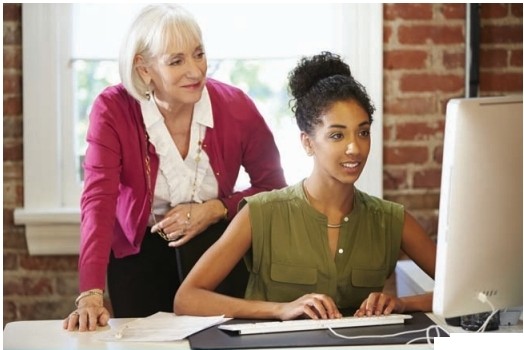 is of a  <lifferent  sex  or  raciaVethnic i  background.  For  example, 1nanagers I  at  Raytheon  are required  to spend anentire day in the office in a ,vheelchair so that theyhavea better understandingi	of thechallenges faced by their disabled.;i	colleagues. Managers and executives at_  _	--==! ,:  Sodexho Alliance are  asked to spendti1ne ,	vorking	,vith	organizationsMent ori n g and the newer trend of "reversementoring" provides different aged workers with the opportunity of tapping into new resources for learning.that  represent	rnin, oi ties.  One	 n,ale manager	becarne	the	sponsor	of	a,vomen employees group at Sodexho and ac,-co1npanied a female colleague toa meeting of the vV,  on e n's Food ServiceEarlier  in  the  chapter, you  learned  that nientoringis a c., :>rnn,on s b·a tegy for creating lea111ing and prorno­ tional  oppOrhJnities  fo,r  v, on e n.  Diversity  pai1ing is  a spec ial kindof mentoring. In diversity pairing, people of differe nt ages, cultural background5, sexes, or races/ ethnicities are paired for mento1i ng. The hope is that stereotypical beliefs and attitudes will change as people get to kno,v each  other as individuals.147  Phyllis  Kor kki, a  Neiv York Ti,nes assign, n e nt etlitor in her mid-50s ap­proached Talya Minsberg, age 27, and asked, 'W ill you mentor  me?"148  1'1insberg  said,  "Korkki  is  a longtirneTirnes e1nployee, an acc.,:>rnplished journalist and an au­ thor.  So the fact that she ,vas approaching  me  for  n,e n­Forun1. The n,anager called the ex11e1ience, in ,vhich he,vas at a conference ,vith 1,500 ,vornen, "profound" and said that it taught hin, what it feels like  to be different. He also described ho,v his e;-',Peliences working " th women rnade hin, 1nore sensi tive to \\'Ome'ns feelings and even led him to change the social acti, ties that he plans" th coworke rs frorn golf to dinner cnJises. Rohini Anand, Sodexho's chief diversity officer, endo rses this e;-,-periential app roac h, saying, "To really engage people,you have to create a se1i es of epiphaniesand take leade rs through those epiphanies.1531 2 - 4 d Diversity: What Works?torship ,vas une;-,11ecte  1l."149Korkk, i	vanted  Minsberg to"reverse 1nentor" herso shecould learn SnapChat. Mins­ berg  leads the Tirnes' e fforts  to  attract younger readers, a SnapChat stories. Kor kki said, "I sought a rnentor tohelp 1ne develop a specific ne,v skill- and something entirely outside 1ny c.,:>rnfort zone-   na1ne ly, ho,v to  use Snapchat,  the srnartp hone-basedphotoand videoservicethat is popular among teenagers and young adu lts."150\1/hile a,vk\vard at flrst, both benefited fro1n the re lation­ ship. l\1insberg said, "I realizedou r mentorship provided me ,vith something  unexpected:  a  chance  to  take ,vhatFinally, , vhile there's a ,vealth of data on ,vhat is being done to address diversity issues, there's not much clea r,consiste nt, scientifically rigorous evidence on effective­ ness.154 S,o  vhat do ,ve kno, v at  this tirne? Let's start,vitl1,vhat does not ,vork. A revie, v of 985 stu<lies ex­ arnining ,vays to reduce prejudice or bias to,vardothers (sirnilar to a,vareness training) concluded, "Psycholo­ gistsare a long,vay fron, de, n o nstrating the most effec­tive ,vays to reduce prejudice," and that the evidence, so far, "does not revealarnounts  to a  leade rship  position  I  had  not seen coin­ing."151 Korkki said that being 1nentored, ". .. n,ade rne realize that organizations and indi, dua,l vorke rs  could do  a  lot  n,ore  to  bridge  the gaps behveen generations.Each age group has untapped resources that can benefit others at a different stage of life."152,vhether,  ,vhen,  and ,vhyinterventions reduce prej­ udice in tl1e , vorld."155 Arece nt survey of 829 com­ panies suggests that the 1nos t   popular  prograrns,Diversity pairing a mentoring program in which peopleof different ages, cultural backgrounds, sexes, or races/ethnicitiesarepairedtogether  to get to know each other andchange stereotypical beliefs and att itudesdiversity training, d iversity perforrnance audits (assess­compulsory cou rse,svith   anger and  resistance-	anding ho,v,veil managers are addressing diversity issues), and  net\vork  progra1ns  (co, n pa ny sponsored  affinity1nany participants actually report, n o re animosity to­ ward other groups aftenvard."1Mg roups for" 'o men and n,inorities) "have no positiveS,ovhat doe,svork? Ironically, the hvo least fre­effects  in  the  average ,vorkplace,"1,w;_  In  fact, not only	quently  used  prog,ra n s,	d iversity rnento1ing and ap­does diversity training no,tvork, but it 1nay also pro­pointing  diversity managers	responsible	for diversityduce negative effe cts . According to professors Frank Dobbin and Alexandra Kalev, ,vho studied 30 years of data across 800 co1npan ies, "The positive effects of di­ versity training ra rely last beyond a day or t\vo, and a nurnber of stud ies suggest that it can activate bias or spark a backlash. None theless, nearly half of rnidsize companies use it, as do nearly all the Fortune 500."157 vVhy? Because training is required, and the message is, "\.Ye do n't trust you to treat people fairly." As a res ult, they say, "Traine rs tell us that people often respond toprog,ra ns , '\vere arnong the 1nost e ffective."159 Finally, focusing on deep-level diversity appears to have strong positive effects. Acc:. >rd i ng to professors Jonatl1an Haidt and Lee Jussim, "In a revie,v of n,ore than 500 studies, published in tl1e Journal of Personality and Social Psy­ cholog,J, authors Tho1nas Pettigre,v and Linda Tropp concluded tl1at ,vhen people of different races and eth­ nicities mix toge tl1er and get to kno,v each other, the ef­ fect is generally to reduce prejudice on all sides. This is a good justification for increasingdiversity."160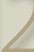 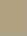 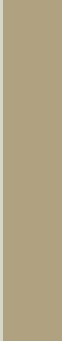 280	PARTTHREE